ECP-1:	Пересмотр Резолюции 133: Роль администраций Государств-Членов в управлении интернационализированными (многоязычными) наименованиями доменовЦелью предлагаемого пересмотра Резолюции 133 − Роль администраций Государств-Членов в управлении интернационализированными (многоязычными) наименованиями доменов − является:•	обновить Резолюцию;•	подчеркнуть прогресс, достигнутый в отношении многоязычных наименований доменов; и•	отметить значение подхода с участием многих заинтересованных сторон.MOD	EUR/48A1/1РЕЗОЛЮЦИЯ 133 (Пересм. )Роль администраций Государств-Членов в управлении интернационализированными (многоязычными) наименованиями доменовПолномочная конференция Международного союза электросвязи (),учитываярол МСЭ в вопросах международной государственной политики, касающихся интернета и управления ресурсами интернета, включая наименования доменов и адреса,напоминаяa)	о роли Сектора стандартизации электросвязи МСЭ (МСЭ-Т) в соответствии с резолюциями, принятыми на Всемирной ассамблее по стандартизации электросвязи, включая, среди прочего, Резолюцию 47 (Пересм. Дубай 2012 г.) о наименованиях доменов верхнего уровня, имеющих код страны, и Резолюцию 48 (Пересм. Дубай, 2012 г.) об интернационализированных наименованиях доменов;b)	об обязательстве в Тунисской программе для информационного общества, принятой на Всемирной встрече на высшем уровне по вопросам информационного общества (ВВУИО), далее содействовать внедрению многоязычия в ряде областей, включая наименования доменов, адреса электронной почты и системы поиска по ключевым словам;c)	интернационализированны наименовани доменов для преодоления препятствующих доступу в интернет языковых барьеровотдавая себе отчета)	в продолжающемся продвижении к слиянию электросвязи и интернета;b)	в том, что пользователям интернета в целом удобнее читать или просматривать тексты на родном языке и что для того, чтобы интернет (система наименования доменов-DNS) стал в большей мере доступным большому числу пользователей, необходимо обеспечить доступ к нему на основе нелатинских шрифтов, учитывая прогресс, достигнутый в последнее время в этой области;с)	что с учетом итогов ВВУИО и резолюций Полномочной конференции (Анталия, 2006 г.) следует, чтобы сохранялась решимость неуклонно стремиться к многоязычию интернета;)	в существенном прогрессе, достигнутом в направлении обеспечения ;)	в прогрессе, достигнутом в области обеспечения многоязычия в интернете,подчеркивая,а)	что в системе DNS достигнут прогресс в отражении разнообразных и возрастающих языковых потребностей всех пользователей, признавая при этом, что еще больше предстоит сделать;b)	что интернационализированные наименования доменов интернета − и в более широком смысле информационно-коммуникационные технологии (ИКТ) и интернет − должны быть легкодоступны для всех граждан независимо от пола, расы, вероисповедания, страны проживания или языка;c)	что наименования доменов интернета не должны предоставлять привилегий какой-либо стране или региону мира в ущерб другим и должны учитывать разнообразие языков в мире;d)	роль МСЭ, заключающуюся в помощи членам Союза в развитии использования их языковых шрифтов для наименований доменов;e)	что, с учетом результатов ВВУИО и необходимостей языковых групп, существует потребность в:•	содействии процессу при внедрении многоязычия в ряде областей, включая наименования доменов, адреса электронной почты и системы поиска по ключевым словам;•	осуществлении программ, допускающих наличие в интернете многоязычных наименований доменов и контента, а также использование программного обеспечения различных моделей для борьбы с языковым цифровым разрывом, и обеспечить, чтобы каждый мог участвовать в возникающем новом обществе;•	укреплении сотрудничества между соответствующими органами для дальнейшей разработки технических стандартов и содействия их применению во всем мире,признавая)	что существует ряд проблем, связанных с интеллектуальной собственностью и введением IDN, и необходимо изучить соответствующие решения;)	роль, которую Всемирная организация интеллектуальной собственности (ВОИС) играет в отношении разрешения споров по наименованиям доменов;)	роль, которую играет Организация Объединенных Наций по вопросам образования, науки и культуры (ЮНЕСКО) в отношении содействия культурному разнообразию и самобытности, языковому разнообразию и местному контенту;)	что МСЭ тесно сотрудничает как с ВОИС, так и с ЮНЕСКО;f)	что первостепенное значение имеет поддержание глобальной возможности взаимодействия по мере распространения наименований доменов, в которых применяются нелатинские системы символов,решаетизучить пути и средства повышения уровня сотрудничества и координации между МСЭ и соответствующими организациями1, которые участвуют в деятельности по развитию базирующихся на IP сетей и будущего интернета, с тем чтобы обеспеч максимальн выгод для мирового сообщества,поручает Генеральному секретарю и Директорам Бюро1	принимать активное участие во всех международных обсуждениях, инициативах и видах деятельности по введению интернационализированных наименований доменов интернета и управлению ими, в сотрудничестве с соответствующими организациями, включая ВОИС и ЮНЕСКО;2	;3	настоятельно рекомендовать членам МСЭ, в надлежащих случаях, разрабатывать и вводить интернационализированные наименования доменов в свои соответствующие языковые шрифты с использованием присущих им наборов символов;4	поддерживать Государства-Члены в выполнении обязательств, содержащихся в Женевском плане действий и Тунисской программе, в отношении интернационализированных наименований доменов;5	при необходимости вносить предложения по достижению целей настоящей Резолюции;6	довести настоящую Резолюцию до сведения ВОИС и ЮНЕСКО, которая является ведущей организацией по выполнению Направления деятельности С8 ВВУИО;7	ежегодно представлять Совету МСЭ отчет об осуществляемой деятельности и о достигнутых результатах по этому вопросу,поручает Советурассматривать деятельность Генерального секретаря и Директоров Бюро в отношении выполнения настоящей Резолюции и принимать необходимые меры, в соответствующих случаях,предлагает Государствам-Членам и Членам Секторов1	принимать активное участие во всех международных обсуждениях и инициативах по дальнейшему вводу в действие интернационализированных наименований доменов интернета, включая инициативы соответствующих языковых групп; 2	настоятельно призвать все соответствующие объединения интернационализированны наименовани доменов.Основания:	Обновить Резолюцию, подчеркнуть прогресс, достигнутый в отношении многоязычных наименований доменов, и отметить значение подхода с участием многих заинтересованных сторон.ECP-2: 	Пересмотр Резолюции 130: Усиление роли МСЭ в укреплении доверия и безопасности при использовании информационно-коммуникационных технологийЭто предложение по обновлению Резолюции 130: Усиление роли МСЭ в укреплении доверия и безопасности при использовании информационно-коммуникационных технологий.Сюда входят следующие предложения:•	содействовать повышению осведомленности, развитию навыков и потенциала;•	признать роли частного сектора, технического сообщества, отдельных лиц и организаций в укреплении доверия и безопасности при использовании ИКТ;•	содействовать сотрудничеству между МСЭ и другими соответствующими организациями; и•	повышать осведомленность о проблемах, стоящих перед развивающимися странами.MOD	EUR/48A1/2РЕЗОЛЮЦИЯ 130 (ПЕРЕСМ. )Усиление роли МСЭ в укреплении доверия и безопасности 
при использовании информационно-коммуникационных технологийПолномочная конференция Международного союза электросвязи (),напоминаяа)	резолюцию 68/198 Генеральной Ассамблеи Организации Объединенных Наций (ГА ООН) об использовании информационно-коммуникационных технологий (ИКТ) в целях развития;b)	резолюцию 68/167 ГА ООН о праве на неприкосновенность личной жизни в цифровой век;c)	резолюцию 68/243 ГА ООН о достижениях в сфере информатизации и телекоммуникаций в контексте международной безопасности;d)	резолюцию 57/239 ГА ООН о создании глобальной культуры кибербезопасности;e)	;f)	Резолюцию 174 (Пересм. Пусан, 2014 г.) настоящей Конференции;g)	Резолюцию 181 (Гвадалахара, 2010 г.) Полномочной конференции;)	Резолюцию 140 (Пересм. Пусан, 2014 г.) настоящей Конференцииучитывая,a)	что ;b)	решающее значение информационно-коммуникационных для практически всех видов социально-экономической деятельности;c)	что при применении и развитии ИКТ возникали новые угрозы из различных источников, которые оказывали воздействие на доверие и безопасность при использовании ИКТ всеми Государствами-Членами, Членами Секторов и другими заинтересованными сторонами, включая всех пользователей ИКТ, а также воздействовали на социально-экономическое развитие всех Государств-Членов; и что угрозы сетям и их уязвимость продолжают создавать проблемы все большего масштаба, невзирая на национальные границы, в отношении безопасности для всех стран, в частности для развивающихся стран, при этом в данном контексте отмечаются усиление роли МСЭ в укреплении доверия и безопасности при использовании ИКТ и необходимость дальнейшего укрепления международного сотрудничества, а также развития надлежащих существующих национальных, региональных и международных механизмов (например, соглашений, передового опыта, меморандумов о взаимопонимании и т. п.);d)	что Генеральному секретарю МСЭ было предложено поддержать Форум групп реагирования на инциденты и обеспечения безопасности (FIRST) и другие глобальные и региональные проекты в области кибербезопасности, в зависимости от случая, и что всем странам, в частности развивающимся странам, предложено принять участие в их деятельности;e)	Глобальную программу кибербезопасности (ГПК) МСЭ, которая поощряет международное сотрудничество с целью предложения стратегий для выработки решений по укреплению доверия и безопасности при использовании электросвязи/ИКТ;f)	что для защиты , решения этих проблем и противодействия этим угрозам требуются действия на национальном, региональном и международном уровнях, направленные на предотвращение, подготовку, а также реагирование в связи с тем или иным инцидентом с компьютерной безопасностью и на восстановление после него со стороны органов государственного управления на национальном (включая создание национальных групп реагирования на компьютерные инциденты (CIRT)) и субнациональном уровнях, со стороны частного сектора, граждан и пользователей, в дополнение к международному и региональному сотрудничеству и координации, и что МСЭ должен играть ведущую роль в этой области в соответствии со своими мандатом и компетенцией;g)	необходимость постоянного развития новых технологий для обеспечения раннего обнаружения событий или инцидентов, ставящих под угрозу компьютерную безопасность, а также и своевременного реагирования на них, или инцидентов с безопасностью компьютерных сетей, которые могут поставить под угрозу доступность, целостность и конфиденциальность важнейших инфраструктур в Государствах  Членах МСЭ, и необходимость разработки стратегий, которые сведут к минимуму воздействие таких инцидентов и снизят растущие риски и угрозы, которым подвергаются такие платформы;)	что увеличивается количество киберугроз и кибератак, а также возрастает зависимость от интернета и других сетей, необходимых для получения доступа к услугам и информации;)	что Сектор стандартизации электросвязи МСЭ (МСЭ-T) принял около 300 стандартов, касающихся укрепления доверия и безопасности при использовании ИКТ;)	,признавая,а)	что развитие ИКТ имело и продолжает иметь решающее значение для роста и развития глобальной экономики на основе безопасности и доверия;b)	что Всемирная встреча на высшем уровне по вопросам информационного общества (ВВУИО) подтвердила большое значение укрепления доверия и безопасности при использовании ИКТ, чрезвычайную важность осуществления решений при участии многих заинтересованных сторон на международном уровне и разработала Направление деятельности С5 (Укрепление доверия и безопасности при использовании ИКТ), по которому МСЭ назван в Тунисской программе для информационного общества ведущей/содействующей организацией для этого направления деятельности и что Союз выполнял эту задачу в последние годы, например, в рамках ГПК;c)	что ВКРЭ-14 приняла Резолюцию 45 (Пересм. Дубай, 2014 г.) о механизмах совершенствования сотрудничества в области кибербезопасности, включая противодействие спаму и борьбу с ним, в которой Генеральному секретарю предлагается довести Резолюцию до сведения следующей полномочной конференции с целью ее рассмотрения и принятия необходимых мер и представить отчет о результатах этих основных направлений работы Совету и Полномочной конференции в 2018 году, в соответствующих случаях;  Резолюцию 69 (Пересм. ) о создании национальных групп CIRT, в частности в развивающихся странах, и сотрудничестве между ними;)	что в целях поддержки создания национальных групп CIRT в Государствах-Членах, в которых существует необходимость в наличии таких групп и где они в настоящее время отсутствуют, Всемирная ассамблея по стандартизации электросвязи (ВАСЭ) приняла Резолюцию 58 (Пересм. Дубай, 2012 г.) о поощрении создания национальных групп CIRT, в частности в развивающихся странах, а ВКРЭ-14 приняла Резолюцию 69 (Пересм. Дубай, 2014 г.) о создании национальных групп CIRT, в том числе групп CIRT, ответственных за межправительственное сотрудничество, в частности в развивающихся странах, сотрудничестве между ними и о важности координации между всеми соответствующими организациями;f)	что в  был выявлен ряд проблем в реализации направлений деятельности ВВУИО, которые сохраняются до сих пор и которые будет необходимо решать в период после 2015 года;g)	что Государствам-Членам, в особенности развивающимся странам, при разработке соответствующих осуществимых правовых мер, касающихся защиты от киберугроз на национальном, региональном и международном уровнях, может потребоваться помощь МСЭ, в том что касается разработки технических и процедурных мер, направленных на защиту национальной инфраструктуры ИКТ, которая предоставляется по просьбе этих Государств-Членов, при этом отмечается, что существует ряд региональных и международных инициатив, в рамках которых этим странам может оказываться поддержка в разработке таких правовых мер;)	Мнение 4 (Лиссабон, 2009 г.) Всемирного форума по политике в области электросвязи/ИКТ о совместных стратегиях по укреплению доверия и безопасности при использовании ИКТ;)	соответствующие результаты работы ВАСЭ-, а именно:i)	Резолюцию 50 (Пересм. ) о кибербезопасности;ii)	Резолюцию 52 (Пересм. ) о противодействии распространению спама и борьбе со спамом,отдавая себе отчет в том,a)	что МСЭ и другие международные организации в рамках различных видов деятельности анализируют вопросы, относящиеся к укреплению доверия и безопасности при использовании ИКТ, включая стабильность и меры по противодействию спаму, вредоносным программным средствам и т. п. и по защите личных данных и неприкосновенности частной жизни;b)	что 17-я Исследовательская комиссия МСЭ-Т, 1-я и 2-я Исследовательские комиссии МСЭ-D и другие соответствующие исследовательские комиссии МСЭ продолжают работать над техническими средствами обеспечения безопасности информационных сетей и сетей связи в соответствии с Резолюциями 50 и 52 (Пересм. ) и Резолюциями 45 и 69 (Пересм. );с)	что МСЭ должен играть основополагающую роль в укреплении доверия и безопасности при использовании ИКТ;)	что 2-я Исследовательская комиссия МСЭ-D продолжает проводить исследования, предусмотренные в Вопросе 3/2 МСЭ-D (Защищенность сетей информации и связи: передовой опыт по созданию культуры кибербезопасности), которые отражены в резолюции 64/211 ГА ООН;)	что МСЭ также помогает развивающимся странам в укреплении доверия и безопасности при использовании ИКТ и поддерживает создание CIRT, в том числе групп CIRT, ответственных за межправительственное сотрудничество, и важность координации усилий всех соответствующих организаций;)	что в соответствии с Резолюцией 1336 Совета, принятой на его сессии 2011 года, создана Рабочая группа Совета по вопросам международной государственной политики, касающимся интернета (РГС-Интернет), круг ведения которой состоит в том, чтобы выявлять, изучать и разрабатывать темы, связанные с вопросами международной государственной политики, касающимися интернета, включая те вопросы, которые были определены в Резолюции 1305 Совета (2009 г.), такие как защита, безопасность, целостность, жизнеспособность и устойчивость интернета;)	что ВКРЭ- приняла Резолюцию 80 () о создании и продвижении пользующихся доверием информационных структур в развивающихся странах для содействия и поощрения обмена информацией в электронной форме между экономическими партнерами;)	Статью 6 о безопасности и устойчивости сетей и Статью 7 о незапрашиваемых массовых электронных сообщениях Регламента международной электросвязи, принятого Всемирной конференцией по международной электросвязи (Дубай, 2012 г.),отмечая,а)	что в качестве межправительственной организации, участие в работе которой принимает частный сектор, МСЭ занимает надлежащее положение, для того чтобы играть важную роль совместно с другими соответствующими международными органами и организациями в противодействии угрозам и уязвимости, которые влияют на усилия по укреплению доверия и безопасности при использовании ИКТ;b)	пп. 35 и 36 Женевской декларации принципов и п. 39 Тунисской программы, касающиеся укрепления доверия и безопасности при использовании ИКТ;с)	что хотя отсутствуют общепринятые определения спама и других терминов в этой области, спам был охарактеризован 2-й Исследовательской комиссией МСЭ-Т на ее собрании в июне 2006 года как термин, обычно используемый для обозначения незапрашиваемой массовой рассылки электронных сообщений по электронной почте или на мобильные телефоны (SMS, MMS), как правило, с целью продвижения товаров и услуг коммерческого характера;d)	инициатив Союза, касающся FIRST,памятуяо работе МСЭ, закрепленной в Резолюциях 50, 52 и 58 (Пересм. ), Резолюциях 45 и 69 (Пересм. ), Задаче 3 Дубайского плана действий; соответствующих Вопросах МСЭ-Т, касающихся технических аспектов безопасности информационных сетей и сетей связи; и Вопросе 3/2 МСЭ-D,решает1	продолжать уделять этой работе в рамках МСЭ высокий приоритет в соответствии с его компетенцией и техническими знаниями и опытом, в том числе содействовать достижению общего понимания среди правительств и других заинтересованных сторон вопросов укрепления доверия и безопасности при использовании ИКТ на национальном, региональном и международном уровнях;2	придать высокий приоритет работе МСЭ, описанной в разделе памятуя, выше, в соответствии с его сферами компетенции и опытом, и продолжать тесное сотрудничество, в надлежащих случаях, с соответствующими органами/учреждениями системы Организации Объединенных Наций и с другими соответствующими международными органами, учитывая конкретные мандаты и сферы компетенции различных учреждений, принимая во внимание при этом необходимость избегать дублирования работы между организациями и в рамках Бюро и Генерального секретариата;	что МСЭ следует сосредоточить ресурсы и программы на тех областях кибербезопасности, которые соответствуют его основному мандату и опыту, в особенности в технической сфере и сфере развития, и не включать области, относящиеся к применению Государствами-Членами правовых или политических принципов, связанных с национальной обороной, национальной безопасностью, контентом и киберпреступностью, которые относятся к их суверенным правам, хотя это не исключает выполнение МСЭ своего мандата по разработке технических рекомендаций, предназначенных для уменьшения уязвимости ;	вносить вклад в дальнейшее укрепление основ доверия и безопасности в соответствии с ролью МСЭ как ведущей содействующей организации по Направлению деятельности С5 ВВУИО с учетом Резолюции 140 (Пересм. Пусан, 2014 г.),поручает Генеральному секретарю и Директорам Бюро1	продолжать анализировать:i)	работу, проделанную к настоящему времени тремя Секторами в рамках Глобальной программы кибербезопасности МСЭ и другими соответствующими организациями, и инициативы по существующи и будущи угроз, таки как вопросы противодействия спаму, масштабы которого растут и расширяются, для того чтобы укрепить доверие и безопасность при использовании ИКТ;ii)	ход работы по выполнению настоящей Резолюции, при том что МСЭ продолжает играть руководящую роль в качестве ведущей/содействующей организации по Направлению деятельности С5 при помощи консультативных групп в соответствии с Уставом МСЭ и Конвенцией МСЭ;2	в соответствии с Резолюцией 45 (Пересм. Дубай, 2014 г.) представлять отчеты Совету о деятельности в рамках МСЭ и других соответствующих организаций и объединений по укреплению сотрудничества и взаимодействия на региональном и глобальном уровнях, в целях укрепления доверия и безопасности при использовании ИКТ Государствами-Членами, в частности развивающимися странами, с учетом любой информации, предоставляемой Государствами-Членами, включая информацию о ситуации в рамках их юрисдикций, которая может влиять на данное сотрудничество;3	в соответствии с Резолюцией 45 (Пересм. Дубай, 2014 г.) представить отчет о меморандумах о взаимопонимании (МоВ) между странами, а также о существующих формах сотрудничества, обеспечивая анализ их статуса, сферы применения и того, каким образом механизмы сотрудничества могут применяться для укрепления кибербезопасности и борьбы с киберугрозами, с тем чтобы обеспечить Государствам-Членам возможность определять необходимость в дополнительных меморандумах и механизмах;	способствовать доступу к инструментам и ресурсам в пределах имеющегося бюджета, необходимым для укрепления доверия и безопасности при использовании ИКТ, для всех Государств-Членов в соответствии с разработанными ВВУИО положениями об универсальном и недискриминационном доступе к ИКТ для всех стран;	 портал кибербезопасности в качестве средства обмена информацией о национальных, региональных и международных инициативах, связанных с кибербезопасностью во всем мире;	ежегодно представлять Совету отчет об этой деятельности и в надлежащих случаях вносить предложения;	далее укреплять координацию между соответствующими исследовательскими комиссиями и программами,поручает Директору Бюро стандартизации электросвязи1	активизировать работу в существующих исследовательских комиссиях МСЭ-Т, с тем чтобы:i)	противодействовать существующим и будущим угрозам и уязвимости, которые влияют на усилия по укреплению доверия и безопасности при использовании ИКТ, разрабатывая, в надлежащих случаях, отчеты и рекомендации, с тем чтобы выполнить резолюции ВАСЭ-, в частности Резолюции 50, 52 и 58 (Пересм. );ii)	изыскивать способы расширения обмена технической информацией в этих областях, содействовать принятию протоколов и стандартов, укрепляющих безопасность, и способствовать международному сотрудничеству между соответствующими объединениями;iii)	содействовать осуществлению проектов, разработанных во исполнение решений ВАСЭ-, в частности:•	Резолюции 50 (Пересм. ) о кибербезопасности;•	Резолюции 52 (Пересм. ) о противодействии распространению спама и борьбе со спамом;2	продолжать сотрудничать с соответствующими организациями с целью обмена передовым опытом и распространения информации, например путем проведения совместных семинаров-практикумов и курсов профессиональной подготовки и участия в группах по совместной координационной деятельности, а также посредством письменных вкладов, представляемых соответствующими организациями на основе сделанного им предложения,поручает Директору Бюро развития электросвязи1	в соответствии с результатами ВКРЭ- и во исполнение Резолюци 45 (Пересм. Дубай, 2014 г.), Резолюции 80 () и Задачи  лана действий поддерживать текущие проекты в области кибербезопасности на региональном и глобальном уровнях и поощрять участие всех стран в этой деятельности;2	в ответ на поступающие просьбы оказывать поддержку Государствам – Членам МСЭ в их работе по созданию потенциала путем упрощения доступа Государств-Членов к ресурсам, созданным другими соответствующими международными организациями; поддержки усилий, предпринимаемых Государствами – Членами МСЭ на национальном и региональном уровнях, по созданию потенциала для защиты от киберугроз/киберпреступности при сотрудничестве между ними; в соответствии с национальным законодательством Государств-Членов, упомянутым выше, путем оказания помощи Государствам-Членам, в частности развивающимся странам, в разработке надлежащих и осуществимых правовых мер, связанных с защитой от киберугроз на национальном, региональном и международном уровнях; введени технических и процедурных мер, направленных на защиту национальной инфраструктуры ИКТ, с учетом работы соответствующих исследовательских комиссий МСЭ-Т и, в надлежащих случаях, других соответствующих организаций; создания, таких как группы CIRT, для выявления киберугроз, управления ими и реагирования на них, а также механизмов сотрудничества на региональном и международном уровнях;3	оказывать необходимую финансовую и административную поддержку этим проектам в пределах имеющихся ресурсов и изыскивать дополнительные ресурсы (в денежной и натуральной формах) для осуществления этих проектов в рамках соглашений о партнерстве;4	обеспечивать координацию работы по этим проектам в контексте общей деятельности МСЭ в роли ведущей/содействующей организации по Направлению деятельности С5 ВВУИО, и исключить любое дублирование деятельности по этой важной проблематике с Генеральным секретариатом и МСЭ-Т;5	координировать работу по этим проектам с работой исследовательских комиссий МСЭ-D по этой теме, а также с деятельностью в рамках соответствующих программ и деятельностью Генерального секретариата;6	продолжать сотрудничать с соответствующими организациями с целью обмена передовым опытом и распространения информации, например путем проведения совместных семинаров-практикумов и курсов профессиональной подготовки;7	поддерживать Государства – Члены МСЭ в разработке их национальных и/или региональных стратегий в области кибербезопасности для создания национальных средств борьбы с киберугрозами в соответствии с принципами международного сотрудничества согласно Задаче  лана действий;8	ежегодно представлять Совету отчет об этой деятельности и в надлежащих случаях вносить предложения,далее поручает Директору Бюро стандартизации электросвязи и Директору Бюро развития электросвязив рамках сферы ответственности каждого:1	выполнять соответствующие Резолюции ВАСЭ- и ВКРЭ-, в том числе программу, описанную в Задаче  лана действий;2	выявлять наличие и содействовать доступности для Государств-Членов, Членов Секторов и соответствующих организаций информации об укреплении доверия и безопасности при использовании ИКТ;3	не допуская дублирования работы в рамках Вопроса 3/2 МСЭ-D, выявлять примеры передового опыта в области создания групп CIRT и подготовить справочное руководство для Государств-Членов, а также, в надлежащих случаях, участвовать в работе по Вопросу 3/2;4	взаимодействовать с соответствующими организациями и, при необходимости, с другими соответствующими международными и национальными экспертами, с тем чтобы выявлять примеры передового опыта в области создания CIRT;5	принять меры к тому, чтобы новые Вопросы изучались исследовательскими комиссиями в рамках Секторов в аспекте формирования доверия и безопасности при использовании ИКТ;	определять и документально оформлять практические меры по укреплению безопасности при использовании ИКТ на международном уровне, основываясь на широко распространенных практике, руководящих указаниях и рекомендациях, которые Государства-Члены могут решить применять в целях расширения своих возможностей по борьбе с киберугрозами и атаками и усиления международного сотрудничества в деле укрепления доверия и безопасности при использовании ИКТ, и учитывая Глобальную программу кибербезопасности (ГПК) МСЭ, а также в рамках имеющихся финансовых ресурсов;	оказывать поддержку в области стратегии, организации, информационно-пропагандистской деятельности, сотрудничества, оценки и развития профессиональных навыков;	предоставлять необходимую техническую и финансовую поддержку в пределах существующих бюджетных ресурсов в соответствии с Резолюцией 58 (Пересм. Дубай, 2012 г.);	осуществлять мобилизацию необходимых внебюджетных ресурсов вне регулярного бюджета Союза для выполнения настоящей Резолюции в целях оказания помощи развивающимся странам,поручает Генеральному секретарюв соответствии с его инициативой по данному вопросу:1	представлять отчеты Совету о выполнении и эффективности плана действий по усилению роли МСЭ в укреплении доверия и безопасности при использовании ИКТ, принимая во внимание деятельность трех Секторов;2	сотрудничать с соответствующими международными организациями,просит Советвключить отчет Генерального секретаря в документы, рассылаемые Государствам-Членам в соответствии с п. 81 Конвенции,предлагает Государствам-Членам1	рассмотреть возможность присоединения к соответствующим надлежащим международным и региональным инициативам по совершенствованию национальных нормативно-правовых баз, имеющих отношение к безопасности информационных сетей и сетей связи;2	тесно взаимодействовать в рамках усиления регионального и международного сотрудничества, учитывая Резолюцию 45 (Пересм. Дубай, 2014 г.), с тем чтобы укреплять доверие и безопасность при использовании ИКТ в целях снижения рисков и угроз;3	поддерживать инициативы МСЭ в области кибербезопасности, включая введение Глобального индекса кибербезопасности (GCI), с тем чтобы содействовать осуществлению государственных стратегий и обмену информацией о деятельности, проводимой в отраслях и секторах;	информировать Генерального секретаря о соответствующей деятельности, касающейся настоящей Резолюции и связанной с доверием и безопасностью при использовании ИКТ,предлагает Государствам-Членам, Членам Секторов и Ассоциированным членам1	представлять вклады по этой теме соответствующим исследовательским комиссиям МСЭ и в отношении любой другой деятельности, за которую Союз несет ответственность;2	вносить вклад в укрепление доверия и безопасности при использовании ИКТ на национальном, региональном и международном уровнях путем осуществления деятельности, определенной в п. 12 Женевского плана действий, и содействовать подготовке исследований в этих областях;3	содействовать разработке образовательных и учебных программ для повышения осведомленности пользователей о рисках в киберпространстве;4	взаимодействовать, в надлежащих случаях, для устранения и предупреждения проблем, подрывающих доверие и безопасность при использовании электросвязи/ИКТ.Основания:	Обновить Резолюцию и содействовать развитию потенциала, сотрудничеству и пониманию конкретных проблем, стоящих перед развивающимися странами.ECP-3: 	Пересмотр Резолюции 180: Содействие переходу от IPv4 к IPv6Это предложение по обновлению Резолюции 180, в которой речь идет о IPv6.Сюда входят предложения по содействию принятию IPv6, укреплению помощи, которую МСЭ может оказывать Государствам-Членам, и содействию сотрудничеству с другими соответствующими организациями в сообществе ИКТ.MOD	EUR/48A1/3РЕЗОЛЮЦИЯ 180 (ПЕРЕСМ. )Содействие  IPv6Полномочная конференция Международного союза электросвязи (),учитываяa)	Резолюцию 64 (Пересм. ) Всемирной ассамблеи по стандартизации электросвязи о распределении IP-адресов и содействии переходу на IPv6 и его внедрению;)	Мнение 3 (Женева, 2013 г.) Всемирного форума по политике в области электросвязи/информационно-коммуникационных технологий (ИКТ) (ВФПЭ) о создании потенциала для внедрения IPv6;)	Мнение 4 (Женева, 2013 г.) ВФПЭ в поддержку принятия IPv6 и перехода от IPv4;)	Резолюцию 63 (Пересм. ) Всемирной конференции по развитию электросвязи о распределении адресов IP и содействии внедрению IPv6 в развивающихся странах1;)	Резолюцию 101 (Пересм. Пусан, 2014 г.) настоящей Конференции о сетях, базирующихся на протоколе Интернет;)	Резолюцию 102 (Пересм. Пусан, 2014 г.) настоящей Конференции о роли МСЭ в вопросах международной государственной политики, касающихся интернета и управления ресурсами интернета, включая наименования доменов и адреса;)	результаты работы Группы МСЭ по IPv6, которые были одобрены на сессии Совета МСЭ 2012 года,учитывая далее,a)	что интернет стал ведущим фактором социально-экономического развития и важнейшим инструментом для инноваций в области связи и технологий, приводя к существенному изменению парадигмы в секторе электросвязи и информационных технологий; b)	что ввиду приближающегося истощения адресных ресурсов IPv4 и для обеспечения стабильности, роста и развития интернета следует приложить все усилия для содействия  IPv6 и его облегчения;с)	что многие развивающиеся страны сталкиваются в настоящее время с некоторыми техническими трудностями в процессе IPv6,напоминая,что ;отмечаяа)	прогресс в принятии IPv6, достигнутый за последние несколько лет;)	постоянную координацию между МСЭ и соответствующими организациями по вопросам создания потенциала в области IPv6 в целях реагирования на потребности Государств-Членов и Членов Секторов,признавая,a)	что адреса протокола Интернет (IP) являются важнейшими ресурсами, которые необходимы для развития сетей электросвязи/сетей ИКТ на основе IP и для мировой экономики и процветания;b)	что внедрение IPv6 открывает возможности для развития ИКТ и что его своевременное принятие является наилучшим способом избежать нехватки адресов и последствий, которые может повлечь за собой истощение адресных ресурсов IPv4, включая высокие затраты;c)	что правительства играют важную роль катализатора  IPv6;)	что ускорение  IPv6 необходимо для того, чтобы удовлетворять глобальные потребности в этой области;)	что участие всех заинтересованных сторон имеет важнейшее значение для успешного  IPv6;)	что технические эксперты оказывают экспертную помощь в  IPv6 и достигнут определенный прогресс;)	что существует страны, которым еще необходима экспертная техническая помощь для ,решает1	изучить пути и средства повышения уровня сотрудничества и координации между МСЭ и соответствующими организациями, которые участвуют в деятельности по развитию базирующихся на IP сетей и будущего интернета, путем заключения в надлежащих случаях соглашений о сотрудничестве, с тем чтобы  в целях обеспечения максимальной выгоды для мирового сообщества;2	расширять обмен опытом и информацией относительно принятия IPv6 со всеми заинтересованными сторонами в целях создания возможностей для совместных усилий и для обеспечения обратной связи, с тем чтобы приумножить усилия, направленные на поддержку  IPv6;3	осуществлять тесное взаимодействие с соответствующими международными признанными партнерами, включая интернет-сообщество (например, региональные регистрационные центры интернета (RIR), Целевую группу по инженерным проблемам интернета (IETF) и других) в целях содействия внедрению IPv6 путем повышения осведомленности и создания потенциала;4	оказывать поддержку Государствам-Членам, которы помощь в IPv6;	продолжать исследования IP, в сотрудничестве с другими соответствующими ,поручает Директору Бюро развития электросвязи при координации с Директором Бюро стандартизации электросвязи1	осуществлять деятельность в соответствии с разделом решает, выше, и содействовать такой деятельности, с тем чтобы соответствующие исследовательские комиссии Сектора стандартизации электросвязи МСЭ (МСЭ-Т) и Сектора развития электросвязи (МСЭ-D) могли ; 2	оказывая помощь Государствам-Членам,  поддержк в  IPv6, выявлять и отмечать любые существенные ;3	сообщать предложения о внесении  в существующую политику, если они будут выявлены в ходе вышеупомянутых исследований, в соответствии с существующим процессом разработки политики;4	вести статистический учет прогресса, достигнутого в области , на основе информации, которую можно собирать на региональном уровне, посредством сотрудничества с региональными ;5	осуществлять сбор примеров передового опыта и распространять передовой опыт в области координации усилий, предпринимаемых правительствами на национальном уровне для содействия  IPv6,предлагает Государствам-Членам1	и далее содействовать конкретным инициативам на национальном уровне, которые способствуют взаимодействию между правительственными и частными структурами, академическими организациями и гражданским обществом в целях обмена информацией, необходимого для внедрения IPv6 в своих соответствующих странах;2	поощрять, при поддержке со стороны региональных отделений МСЭ, деятельность RIR и других региональных организаций в целях координации исследований, распространения информации и деятельности в области профессиональной подготовки с участием правительств, отрасли и научных кругов, с тем чтобы содействовать внедрению IPv6 в странах и соответствующем регионе, а также координировать инициативы между регионами в целях содействия такому внедрению во всем мире;3	разрабатывать национальную политику, направленную на содействие технологическому обновлению систем в целях обеспечения того, чтобы государственные услуги, предоставляемые с использованием протокола IP и инфраструктуры связи, а также соответствующие приложения в Государствах-Членах были совместимы с IPv6;4	настоятельно рекомендовать производителям поставлять на рынок оборудование, устанавливаемое в помещениях клиента, которое поддерживает IPv6 в дополнение к IPv4;5	повышать информированность поставщиков информационных услуг о важности предоставления ими своих услуг по IPv6,поручает Генеральному секретарюпредставлять Совету МСЭ и распространять, в надлежащих случаях, среди членов МСЭ и интернет-сообщества отчет(ы) о выполнении настоящей Резолюции. Основания:	Обновить Резолюцию, содействовать сотрудничеству и укреплять помощь, которую МСЭ может оказывать Государствам-Членам.ECP-4: 	Пересмотр Резолюции 188: Борьба с контрафактными устройствами электросвязи/информационно-коммуникационных технологийЭто предложение по обновлению Резолюции 188: Борьба с контрафактными устройствами электросвязи/информационно-коммуникационных технологий.Сюда входят предложения по признанию работы ИК11 и ИК17 МСЭ-T, которые могут оказывать помощь в борьбе с контрафактными устройствами. Также снимается упоминание об архитектуре цифровых объектов и предлагается членам МСЭ обмениваться передовым опытом.MOD	EUR/48A1/4РЕЗОЛЮЦИЯ 188 ()Борьба с контрафактными устройствами электросвязи/
информационно-коммуникационных технологийПолномочная конференция Международного союза электросвязи (),напоминаяa)	Резолюцию 177 (Пересм. Пусан, 2014 г.) настоящей Конференции о соответствии и функциональной совместимости;b)	Резолюцию 47 (Пересм. ) Всемирной конференции по развитию электросвязи (ВКРЭ) о повышении степени понимания и эффективности применения Рекомендаций МСЭ в развивающихся странах1, включая проверку на соответствие и функциональную совместимость систем, производимых на основе Рекомендаций МСЭ;c)	Резолюцию 79 () ВКРЭ о роли электросвязи/информационно-коммуникационных технологий (ИКТ) в борьбе с контрафактными устройствами электросвязи/ИКТ и в решении этой проблемы,признаваяa)	усугубляющуюся проблему, связанную с продажей и распространением контрафактных устройств на рынке, а также ее негативные последствия для пользователей, правительств и частного сектора;b)	что контрафактные устройства электросвязи/ИКТ могут негативно сказаться на безопасности и качестве обслуживания пользователей;c)	что контрафактные устройства электросвязи/ИКТ зачастую содержат в себе опасные вещества в превышающих законный и допустимый уровень количествах, неся опасность для потребителей и окружающей среды;d)	что ряд стран приняли меры по повышению осведомленности о данной проблеме и внедрили успешные решения по противодействию распространению контрафактных устройств электросвязи/ИКТ и что изучение этого опыта может быть полезным для развивающихся стран;e)	что ;f)	что уникальны идентификатор устройств электросвязи/ИКТогранич и сдержива контрафактных устройств ИКТ;g)	что были разработаны отраслевые инициативы для координации деятельности операторов, производителей и потребителей;h)	что Государства-Члены сталкиваются со значительными сложностями при поиске эффективных решений проблемы контрафактных устройств, поскольку лица, занимающиеся такой незаконной деятельностью, прибегают к новым и изобретательным способам, чтобы избежать правоохранительных мер/судебных процедур; i)	что программы МСЭ по оценке соответствия и проверке на функциональную совместимость и по преодолению разрыва в стандартизации направлены на содействие тому, чтобы процессы стандартизации стали более ясными, а продукты соответствовали международным стандартам;j)	что следует, чтобы обеспечение функциональной совместимости, безопасности и надежности было одной из основных задач Рекомендаций МСЭ, учитывая,a)	что в целом устройства электросвязи/ИКТ, не соответствующие применимым национальным процессам оценки соответствия и нормативным требованиям или иным применимым требованиям законодательства, следует считать устройствами, продажа и/или активация которых в сетях электросвязи в соответствующей стране не была разрешена; b)	что МСЭ и другие соответствующие заинтересованные стороны должны играть ключевую роль в содействии координации между заинтересованными сторонами, чтобы изучить воздействие контрафактных устройств и механизм ограничения их использования, а также определить пути решения этой проблемы на международном и региональном уровнях;c)	важность поддержания возможностей установления соединений для пользователей,отдавая себе отчет в том,a)	что правительства играют важную роль в борьбе с производством контрафактных устройств электросвязи/ИКТ и с международной торговлей ими путем определения надлежащих стратегий, политики и законодательства;b)	какую текущую работу и какие исследования проводят исследовательские комиссии МСЭ, в частности 11-я Исследовательская комиссия Сектора стандартизации электросвязи МСЭ (МСЭ-T), изучающая методики и сценарии использования в целях борьбы с контрафактной и некачественной продукцией ИКТ, а также в том, какая соответствующая деятельность проводится на других соответствующих форумах; c)	что подделка уникальных идентификаторов устройств уменьшает эффективность решений, принятых странами;d)	что осуществляется сотрудничество со Всемирной торговой организацией и Всемирной организацией интеллектуальной собственности по вопросам, связанным с контрафактной продукциейрешает поручить Директорам трех Бюро1	оказывать содействие Государствам-Членам в решении проблем, связанных с контрафактными устройствами электросвязи/ИКТ, с помощью обмена информацией на региональном или глобальном уровне, в том числе систем оценки соответствия; 2	оказывать содействие всем членам МСЭ, учитывая соответствующие Рекомендации МСЭ-T, в принятии необходимых мер по предотвращению или выявлению случаев подделки и/или дублирования уникальных идентификаторов устройств и в осуществлении взаимодействия с другими организациями по разработке стандартов в области электросвязи, связанными с данной тематикой,предлагает Государствам-Членам1	принять все необходимые меры для борьбы с контрафактными устройствами электросвязи/ИКТ;2	сотрудничать между собой и обмениваться специальными знаниями в этой области;3	содействовать участию в отраслевых программах борьбы с контрафактными устройствами электросвязи/ИКТ,предлагает всем членам МСЭ1	принимать активное участие в исследованиях МСЭ, связанных с борьбой с контрафактными устройствами электросвязи/ИКТ;2	предпринимать необходимые действия для предотвращения или выявления случаев подделки уникальных идентификаторов устройств электросвязи/ИКТдалее предлагает Государствам-Членам и Членам Секторовучитывать нормативно-правовые базы других стран, касающиеся оборудования, которое оказывает отрицательное воздействие на качество инфраструктуры и услуг электросвязи этих стран, в частности признавая проблемы развивающихся стран, связанные с контрафактным оборудованием.Основания:	Обновить Резолюцию, признать работу ИК11 и ИК17 МСЭ-T, снять упоминание об архитектуре цифровых объектов и предложить членам МСЭ обмениваться передовым опытом.ECP-5: 	Пересмотр Резолюции 197: Содействие развитию интернета вещей для подготовки к глобально соединенному мируЭто предложение по обновлению Резолюции 197 об интернете вещей. В него входят следующие предложения:•	подчеркнуть роль, которую интернет вещей может играть в поддержке Повестки дня в области устойчивого развития на период до 2030 года;•	укрепить помощь, которую МСЭ может оказывать Государствам-Членам;•	учитывать, что у различных приложений имеются различные требования; и•	признать работу различных Секторов МСЭ. MOD	EUR/48A1/5РЕЗОЛЮЦИЯ 197 ()Содействие развитию интернета вещей для подготовки 
к глобально соединенному мируПолномочная конференция Международного союза электросвязи (),учитывая,a)	что глобально соединенный мир "интернета вещей" (IoT) будет основан на возможности установления соединения и функциональности, обеспечиваемых сетями электросвязи;b)	что глобально соединенный мир также требует существенно более высокого уровня скорости передачи, взаимодействия устройств и энергоэффективности, для того чтобы размещать значительные объемы данных на огромном числе устройств;c)	что стремительное развитие связанных с этим технологий может привести к созданию глобально соединенного мира раньше, чем ожидалось;d)	что IoT, как ожидается, будет играть важнейшую роль в сферах энергетики, транспорта, здравоохранения, сельского хозяйства, управления операциями при бедствиях, общественной безопасности и в домашних сетях и может принести выгоду развивающимся1, а также развитым странам;)	что воздействие IoT будет более широким и перспективным благодаря огромному диапазону приложений в секторах информационно-коммуникационных технологий (ИКТ) и секторах, не относящихся к ИКТ;)	что, учитывая ограниченные финансовые и людские ресурсы в развивающихся странах, особое внимание следует уделять развивающимся странам,признавая,a)	;)	что радиочастотная идентификация (RFID) и повсеместно распространенные сенсорные сети (USN) способствовали появлению IoT, а IoT, в свою очередь, будет играть важную роль катализатора в отношении других связанных с ним технологий, изучаемых в настоящее время Союзом;)	что протокол Интернет версии шесть (IPv6) может способствовать развитию IoT в будущем;)	что желательными являются сотрудничество всех соответствующих организаций и сообществ, направленное на повышение уровня осведомленности и содействие принятию IPv6 в Государствах-Членах, и создание потенциала в соответствии с мандатом Союза,памятуя о том,a)	что для развития услуг, обеспечиваемых IoT (здесь и далее "услуги IoT"), необходимо достичь функциональной совместимости на глобальном уровне, по возможности при взаимном сотрудничестве соответствующих организаций и объединений, включая другие организации по разработке стандартов (ОРС), участвующие в разработке и использовании открытых стандартов в максимально возможной степени;b)	что отраслевые форумы разрабатывают технические спецификации IoT;c)	что, как ожидается, применение IoT охватит все секторы, в том числе секторы энергетики, транспорта, здравоохранения, сельского хозяйства и т. д.;d)	что  стимул участи всех соответствующих организаций и объединений во всем мире в целях содействия скорейшему становлению и распространению IoT;e)	что глобально соединенный мир с помощью IoT может также содействовать достижению целей Повестки дня в области развития на период 20 годарешаетсодействовать инвестициям в IoT и его развитию для ,поручает Генеральному секретарю на основе консультаций и во взаимодействии с Директорами трех Бюро1	координировать деятельность Союза для выполнения настоящей Резолюции;2	содействовать обмену опытом и информацией со всеми соответствующими организациями и объединениями, участвующими в развитии IoT и услуг IoT, с тем чтобы создавать возможности для совместной деятельности в поддержку развертывания IoT;	представлять ежегодный отчет о результатах выполнения настоящей Резолюции сессиям Совета МСЭ в  годах;	представить отчет следующей Полномочной конференции в  году,поручает Директору Бюро стандартизации электросвязи1	деятельность соответствующих исследовательских комиссий МСЭ-Т по созданию условий, для того чтобы IoT стал одной из основных движущих сил, способной содействовать появлению разнообразных услуг в глобально соединенном мире, в сотрудничестве с соответствующими Секторами;2	продолжать сотрудничество с соответствующими организациями, в том числе с ОРС, для обмена передовым опытом и распространения информации в целях повышения уровня функциональной совместимости услуг IoT путем проведения совместных семинаров-практикумов, учебных сессий, создания групп по совместной координационной деятельности и любыми другими соответствующими способами,поручает Директору Бюро развития электросвязисодействовать и оказывать помощь тем странам, которым необходима поддержка в принятии IoT и услуг IoT, путем предоставления соответствующей информации, создания потенциала и накопления передового опыта, чтобы сделать возможным принятие IoT, в рамках семинаров, семинаров-практикумов и т. п.поручает Совету1	рассматривать отчеты Генерального секретаря, упомянутые в пункте 3 раздела поручает Генеральному секретарю, выше, и принимать необходимые меры, с тем чтобы способствовать выполнению задач настоящей Резолюции;2	представить следующей Полномочной конференции отчет о прогрессе, достигнутом в выполнении настоящей Резолюции, базируясь на отчете Генерального секретаря,предлагает Государствам-Членам, Членам Секторов, Ассоциированным членам и Академическим организациям1	рассмотреть вопрос об определении примеров передового опыта для совершенствования развития IoT;2	принимать активное участие в относящихся к IoT исследованиях, проводимых в Союзе, путем представления вкладов и иными надлежащими способами.Основания:	Обновить Резолюцию, в частности ссылками на Повестку дня в области устойчивого развития на период до 2030 года, и укрепить помощь, которую МСЭ может оказывать Государствам-Членам.ECP-6: 	Исключение Резолюции 185: Глобальное слежение за рейсами гражданской авиацииЕвропейские страны предлагают исключить Резолюцию 185 (Пусан, 2014 г.) "Глобальное слежение за рейсами гражданской авиации". В Резолюции 185 содержится решение поручить ВКР-15, в соответствии с п. 119 Конвенции МСЭ, в срочном порядке включить в свою повестку дня рассмотрение проблемы глобального слежения за рейсами, в том числе, при необходимости и в соответствии с принятой в МСЭ практикой, различные аспекты этого вопроса, с учетом проводимых МСЭ-R исследований.На основании исследований МСЭ-R Всемирная конференция радиосвязи 2015 года рассмотрела этот вопрос, распределила требуемую полосу частот в Статье 5 Регламента радиосвязи и приняла Резолюцию 425 (ВКР-15) "Использование полосы частот 1087,7−1092,3 МГц воздушной подвижной спутниковой (R) службой (Земля-космос) в целях содействия глобальному слежению за рейсами гражданской авиации", определив условия использования распределенной полосы частот.Учитывая, что ВКР-15 выполнила поручение Полномочной конференции 2014 года, Резолюцию 185 можно исключить.SUP	EUR/48A1/6РЕЗОЛЮЦИЯ 185 (ПУСАН, 2014 г.)Глобальное слежение за рейсами гражданской авиацииПолномочная конференция Международного союза электросвязи (Пусан, 2014 г.),Основания:	Ввиду решений, принятых на ВКР-15, данная Резолюция более не требуется.ECP-7: 	Пересмотр Резолюции 101: Сети, базирующиеся на протоколе ИнтернетЭто предложение по обновлению Резолюции 101 о сетях на базе IP. Сюда входят следующие предложения:•	содействовать сотрудничеству с другими соответствующими организациями;•	укрепить поддержку, которую МСЭ может оказывать Государствам-Членам;•	пропагандировать вклад электросвязи/ИКТ в развитие; и•	повышать осведомленность сектора о конкретных задачах, стоящих перед развивающимися странами.MOD	EUR/48A1/7РЕЗОЛЮЦИЯ 101 (Пересм. )Сети, базирующиеся на протоколе ИнтернетПолномочная конференция Международного союза электросвязи (),напоминая)	Резолюции 102, 130, 133 и 180 (Пересм. Пусан, 2014 г.) настоящей Конференции;с)	итоги Женевского (2003 г.) и Тунисского (2005 г.) этапов Всемирной встречи на высшем уровне по вопросам информационного общества (ВВУИО) и, в частности, пункты 27 с) и 50 d) Тунисской программы для информационного общества, касающиеся международных интернет-соединений;d)	;e)	п. 196 Конвенции МСЭ, в котором предусмотрено, что исследовательские комиссии по стандартизации электросвязи уделяют надлежащее внимание изучению вопросов и составлению рекомендаций, непосредственно связанных с созданием, развитием и усовершенствованием электросвязи в развивающихся странах1, как на региональном, так и на международном уровнях;)	Мнение 1 (Женева, 2013 г.) Всемирного форума по политике в области электросвязи/информационно-коммуникационных технологий (ИКТ) (ВФПЭ) о стимулировании создания пунктов обмена трафиком интернета (IXP) как долгосрочном решении, способствующем ‎расширению возможности установления соединений;)	Мнение 2 (Женева, 2013 г.) ВФПЭ об обеспечении благоприятной среды для более активного роста и развития ‎широкополосных соединений;)	Мнение 3 (Женева, 2013 г.) ВФПЭ о поддержке создания потенциала для развертывания IPv6;)	Мнение 4 (Женева, 2013 г.) ВФПЭ в поддержку принятия IPv6 и перехода от IPv4;)	Мнение 5 (Женева, 2013 г.) ВФПЭ о поддержке процессов с участием многих заинтересованных сторон в управлении использованием интернета;)	Мнение 6 (Женева, 2013 г.) ВФПЭ о поддержке активизации процесса расширения сотрудничества,отдавая себе отчет в том,a)	что одна из целей Союза состоит в содействии распространению новых технологий электросвязи среди всех жителей планеты;b)	что для выполнения своих целей Союзу следует, помимо прочего, содействовать стандартизации электросвязи во всем мире, обеспечивая удовлетворительное качество обслуживания,учитывая,а)	что прогресс в развитии глобальной информационной инфраструктуры, в том числе в развитии сетей, базирующихся на протоколе Интернет (IР) интернета, а также будущее развитие IP, остается вопросом исключительной важности, поскольку он является важной движущей силой для роста мировой экономики и процветания в XXI веке;)	необходимость сохранения и популяризации многоязычия в интернете в интересах объединяющего и открытого для всех информационного общества;)	что интернет дает возможность внедрять новые дополнительные приложения в услуги электросвязи/ИКТ на основе своих самых передовых технологий, например устойчивого прогресса во внедрении облачных вычислений, и что электронная почта и текстовые сообщения, передача голоса по IP, видео, ТВ в реальном времени (IPTV) на основе интернета по-прежнему отличаются высоким уровнем использования несмотря на проблемы, связанные с качеством обслуживания, неопределенностью происхождения вызова и высокой стоимостью установления международных соединений;)	что существующие и будущие сети на базе IP, а также будущее развитие IP будут и впредь радикальным образом менять способы, с помощью которых мы получаем, производим, распространяем и потребляем информацию;)	что развитие широкополосной связи и растущий спрос на доступ в интернет, наблюдаемый в особенности в развивающихся странах, привели к необходимости приемлемых в ценовом отношении международных интернет-соединений;)	что в Резолюции 23 (Пересм. ) ВКРЭ отмечается, "что состав затрат для операторов, региональных или локальных, отчасти существенно зависит от типа соединения (транзитного или однорангового) и от наличия и стоимости инфраструктуры промежуточных линий и линий большой протяженности", в том что касается развивающихся стран;)	что, согласно Мнению 1 (Женева, 2013 г.) ВФПЭ, создание пунктов обмена трафиком интернета (IXP) считается одним из приоритетов для решения проблем, связанных с возможностью установления соединений, повышения качества обслуживания, расширения возможности установления соединений и повышения устойчивости сетей, стимулировании конкуренции и снижении затрат на присоединения;)	что следует продолжать изучать результаты исследований затрат на международные интернет-соединения, в особенности для развивающихся стран, для совершенствования приемлемых в ценовом отношении интернет-соединений;)	Резолюцию 1 (Дубай, 2012 г.) Всемирной конференции по международной электросвязи (ВКМЭ) о специальных мерах для развивающихся стран, не имеющих выхода к морю (ЛЛДС), и малых островных развивающихся государств (СИДС) в отношении доступа к международным волоконно-оптическим сетям,учитывая далее,a)	что в Секторе развития электросвязи МСЭ (МСЭ-D) достигнут значительный прогресс и проводится ряд исследований в отношении развития инфраструктуры и использования интернета в развивающихся странах на основе его Хайдарабадского плана действий 2010 года в рамках мер по развитию человеческого потенциала, таких как инициатива по созданию центров подготовки на базе интернета, и итоговых документов Дубайского плана действий ВКРЭ-14, в которых подтверждается необходимость продолжать эти исследования;b)	что в Секторе стандартизации электросвязи МСЭ (МСЭ-Т) проводятся исследования по вопросам, связанным с сетями на базе IP, в том числе в отношении взаимодействия этих служб с другими сетями электросвязи, нумерации, требований к сигнализации и аспектов протоколов, безопасности и стоимости компонентов инфраструктуры, по вопросам, касающимся перехода от существующих сетей к сетям последующих поколений (СПП) и развития в направлении будущих сетей, и выполнения требований Рекомендации МСЭ-Т D.50;)	что продолжает действовать общее соглашение о сотрудничестве между МСЭ-Т и Обществом интернета (ISOC)/Целевой группой по инженерным проблемам интернета (IETF), о котором речь идет в Дополнении 3 к Рекомендациям МСЭ-Т серии А,признавая,a)	что сети на базе IP превращаются в широкодоступное средство, используемое в глобальной коммерции и связи, и поэтому необходимо продолжать определять глобальные и региональные направления деятельности в отношении сетей на базе IP по таким вопросам, как:i)	инфраструктура, функциональная совместимость и стандартизация;ii)	наименования и адресация в интернете;iii)	распространение информации о сетях на базе IP и о их развития  Государства – Члены МСЭ,;b)	что значительная часть работы над вопросами, связанными с IP, и будущим интернетом, проводится в МСЭ и во многих других международных органах;с)	что качество обслуживания, обеспечиваемое сетями на базе IP, должно соответствовать Рекомендациям МСЭ-Т и другим признанным международным стандартам;d)	что в интересах общества необходимо, чтобы сети на базе IP и другие сети электросвязи были функционально совместимыми и обеспечивали достижимость на глобальном уровне, памятуя о пункте с) раздела признавая, выше,просит Сектор стандартизации электросвязи МСЭ сотрудничество в области развития сетей на базе IP с  и другими соответствующими признанными организациями в отношении возможности присоединения к существующим сетям электросвязи и перехода к СПП и будущим сетям,просит три Секторапродолжить рассмотрение и обновление своих программ работы по сетям на базе IP и по переходу к СПП и будущим сетям,решает1	изучить пути и средства укрепления сотрудничества и координации между МСЭ и соответствующими организациями, которые участвуют в деятельности по развитию базирующихся на IP сетей и будущего интернета, путем заключения в надлежащих случаях соглашений о сотрудничестве, с тем чтобы  в целях обеспечения максимальной выгоды для мирового сообщества;2	что МСЭ должен полностью использовать возможност развития электросвязи/ИКТ, которые появились в результате роста услуг на базе IP, в соответствии с целями Союза и решениями Женевского (2003 г.) и Тунисского (2005 г.) этапов ВВУИО, принимая во внимание качество и безопасность услуг, а также приемлемость в ценовом отношении международных соединений для развивающихся стран, в частности ЛЛДС и СИДС;3	что МСЭ должен четко определить для своих Государств-Членов и Членов Секторов, а также для общественности тот круг вопросов, связанных с интернетом, которые входят в сферу ответственности Союза согласно его основным текстам документов и соответствуют направлениям деятельности, указанным в итоговых документах ВВУИО, в которых МСЭ отводится определенная роль;	что МСЭ должен продолжать сотрудничать с другими соответствующими организациями с целью обеспечения того, чтобы развитие сетей на базе IP, наряду с традиционными сетями и с их учетом, приносило максимальные преимущества мировому сообществу, и, в соответствующих случаях, продолжать принимать участие в любых новых международных инициативах, непосредственно связанных с этим вопросом, таких как инициатива, осуществляемая совместно с Организацией Объеденных Наций по вопросам образования, науки и культуры (ЮНЕСКО), связанная с созданной для этой цели Комиссией Организации Объединенных Наций по широкополосной связи в интересах цифрового развития;	продолжить изучение в безотлагательном порядке вопроса о международных интернет-соединениях, как это предусматривается в п. 50 d) Тунисской программы (2005 г.), и призвать МСЭ- и, в частности -ю Исследовательскую комиссию;	учитывать положения Резолюции 23 (Пересм. ) ВКРЭ и, в частности, проводить исследования структуры затрат на международные интернет-соединения для развивающихся стран, уделяя основное внимание влиянию и последствиям режима соединения (транзитного и однорангового), надежности трансграничных соединений, а также наличию и стоимости физической инфраструктуры промежуточных линий и линий большой протяженности,поручает Генеральному секретарю1	готовить ежегодный отчет Совету МСЭ, включающий соответствующие вклады от Государств-Членов, Членов Секторов, трех Секторов и Генерального секретариата, который представлял бы собой всесторонний обзор как уже ведущейся в МСЭ работы по сетям на базе IР и любых изменений в этой области, включая развитие СПП и будущих сетей, так и роли и деятельности других соответствующих международных организаций с указанием их участия в рассмотрении вопросов, касающихся сетей на базе IР; в этом отчете должна быть указана степень сотрудничества между МСЭ и этими организациями на основе информации, извлекаемой, по мере возможности, из имеющихся источников, и должны содержаться конкретные предложения по совершенствованию деятельности МСЭ и такого сотрудничества; такой отчет должен быть широко распространен среди Государств-Членов и Членов Секторов, консультативных групп трех Секторов и других заинтересованных групп за один месяц до сессии Совета;	продолжить деятельность по сотрудничеству в вопросах, касающихся сетей на базе IР, в особенности связанную с реализацией соответствующих решений двух этапов ВВУИО (Женева, 2003 г., и Тунис, 2005 г.), и учитывать ;поручает Директору Бюро развития электросвязиспособствовать развивающимся странам, включая НРС, СИДС и ЛЛДС, в создании потенциала, с тем чтобы соединить тех, кто не имеет соединений, в том числе путем оказания региональными отделениями МСЭ необходимого содействия в достижении этой цели,предлагает Государствам-Членам и Членам Секторов1	принимать участие в текущей работе Секторов Союза и следить за ее ходом;2	повышать уровень осведомленности на национальном, региональном и международном уровнях среди всех заинтересованных неправительственных сторон и содействовать их участию в соответствующей деятельности МСЭ, а также в любой другой соответствующей деятельности, вытекающей из Женевского (2003 г.) и Тунисского (2005 г.) этапов ВВУИО.Основания:	Обновить Резолюцию, содействовать сотрудничеству и устойчивому развитию и укреплять поддержку, которую МСЭ может оказывать Государствам-Членам.ECP-8: 	Пересмотр Резолюции 102: Роль МСЭ в вопросах международной государственной политики, касающихся интернета и управления ресурсами интернета, включая наименования доменов и адресаЭто предложение по обновлению Резолюции 102 о роли МСЭ в вопросах международной государственной политики, касающихся интернета и управления ресурсами интернета. В него входят предложения относительно того, как МСЭ следует:•	работать совместно с другими организациями в сообществе ИКТ;•	укреплять помощь, которую он оказывает Государствам-Членам;•	пропагандировать внесение электросвязью/ИКТ вклада в развитие; и•	открыть Рабочую группу Совета (Интернет) для всех заинтересованных сторон. MOD	EUR/48A1/8РЕЗОЛЮЦИЯ 102 (Пересм. )Роль МСЭ в вопросах международной государственной политики, касающихся интернета и управления ресурсами интернета, включая наименования доменов и адресаПолномочная конференция Международного союза электросвязи (),напоминаяa)	резолюци Генеральной Ассамблеи Организации Объединенных Наций (ГА ООН);b)	;c)	результаты Всемирных форумов по политике в области электросвязи/информационно-коммуникационных технологий (ИКТ) в отношении вопросов, касающихся Резолюций 101, 102 и 133 (Пересм. Пусан, 2014 г.) настоящей Конференции;d)	Резолюции 47 48 49, 50, 52, 64, 69 и 75 (Пересм. ) Всемирной ассамблеи по стандартизации электросвязи (ВАСЭ),признаваяа)	все соответствующие резолюции Полномочной конференции;b)	все соответствующие решения Всемирной встречи на высшем уровне по вопросам информационного общества (ВВУИО);c)	связанные с интернетом виды деятельности МСЭ, которые осуществляются в рамках его мандата, касающегося выполнения настоящей Резолюции и других соответствующих резолюций МСЭ,учитывая,а)	что в цели Союза входят, среди прочегосодействие на международном уровне принятию широкого подхода к вопросам электросвязи/информационно-коммуникационных технологий (ИКТ) в глобальной информационной экономике и глобальном информационном обществе содействие распространению преимуществ новых технологий электросвязи среди всех жителей планеты и согласование Государств-Членов и Членов Секторов для достижения этих целей;b)	необходимость сохранения и популяризации многоязычия в интернете в интересах  открытого для всех информационного общества;c)	что прогресс в развитии глобальной информационной инфраструктуры, в том числе в развитии сетей, базирующихся на протоколе Интернет (IР), и самого интернета, с учетом потребностей, характеристик и возможности взаимодействия сетей последующих поколений (СПП) и будущих сетей, имеет исключительное значение, поскольку он является важной движущей силой для роста мировой экономики в XXI веке;d)	что развитие интернета обусловлено в основном требованиями рынка и определяется частными и государственными инициативами;e)	что частный сектор продолжает играть очень важную роль в распространении и развитии интернета, например инфраструктуру и услуги;f)	что инициативы государственного сектора, а также инициативы государственного и частного секторов и региональные инициативы продолжают играть очень важную роль в распространении и развитии интернета, например благодаря инвестициям в инфраструктуру и услуги;g)	что управление регистрацией и распределением наименований доменов и адресов интернета должно в полной мере отражать географический характер интернета с учетом справедливого баланса интересов всех заинтересованных сторон;)	роль, которую играл МСЭ в успешной организации двух этапов ВВУИО, и что Женевская декларация принципов и Женевский план действий, принятые в 2003 году, а также Тунисское обязательство и Тунисская программа для информационного общества, принятые в 2005 году, были одобрены ГА ООН;)	что управление использованием интернета является предметом закономерных международных интересов и должно осуществляться при полномасштабном международном сотрудничестве и с участием многих заинтересованных сторон на основе решений двух этапов ВВУИО;)	что, как отмечается в решениях ВВУИО, все правительства должны играть одинаковую роль и иметь одинаковую сферу ответственности в управлении использованием интернета на международной основе и в обеспечении стабильности, безопасности и целостности существующего интернета, его будущего развития и будущего интернета и что также признается необходимость разработки правительствами государственной политики на основе консультаций со всеми заинтересованными сторонами;)	проводимую Комиссией по науке и технике в целях развития (КНТР) работу, относящуюся к настоящей Резолюции,признавая далее,а)	что МСЭ занимается вопросами технического и политического характера, которые относятся к сетям, базирующимся на протоколе IP, включая существующий интернет и развитие СПП, а также исследованиями, касающимися будущего интернета;)	что МСЭ осуществляет во всемирном масштабе координацию ряда систем распределения ресурсов радиосвязи и электросвязи и выступает в качестве форума для обсуждения политики в этой области;)	что МСЭ приложил значительные усилия в вопросах, касающихся протокола ENUM, доменов ".int", интернационализированных наименований доменов (IDN) и кода страны домена верхнего уровня (ccTLD), путем организации семинаров-практикумов и деятельности в области стандартизации;)	что МСЭ опубликовал обширный и полезный Справочник по сетям, базирующимся на протоколе Интернет (IP), и связанным с ними темам и вопросам;)	пп. 71 и 78 а) Тунисской программы, касающиеся укрепления сотрудничества в области управления использованием интернета и организации Форума по вопросам управления использованием интернета (ФУИ), как двух различных процессов;)	соответствующие решения ВВУИО, касающиеся управления использованием интернета, в пп. 29–82 Тунисской программы;)	что следует настоятельно рекомендовать МСЭ содействовать сотрудничеству со всеми заинтересованными сторонами, упомянутыми в п. 35 Тунисской программы;)	что Государства-Члены представляют интересы населения страны или территории, которой присвоен ссТLD;)	что странам не следует вмешиваться в принятие решений, касающихся ссTLD какой-либо другой страны,подчеркивая,a)	что управление использованием интернета охватывает как технические вопросы, так и вопросы государственной политики, и в него следует вовлекать все заинтересованные стороны, а также соответствующие межправительственные и международные организации согласно подпунктам а)–е) п. 35 Тунисской программы;b)	что роль правительств включает обеспечение четкой, разумной и предсказуемой правовой базы для содействия созданию благоприятных условий, в которых сети интернета легкодоступны для всех граждан без какой-либо дискриминации, а также обеспечение достаточной защиты интересов населения в области управления ресурсами интернета, в том числе наименованиями доменов и адресами интернета;с)	что ВВУИО признала необходимость упрочения в будущем сотрудничества – с тем чтобы правительства могли на равной основе играть свою роль и выполнять свои обязательства – в решении вопросов международной государственной политики, касающихся интернета, а не в сфере повседневной деятельности технического и эксплуатационного характера, которая не влияет на вопросы международной государственной политики;d)	что МСЭ, со своей стороны, как одна из соответствующих организаций, упомянутых в п. 71 Тунисской программы, начал процесс активизации сотрудничества, и что Рабочей группе Совета по вопросам международной государственной политики, касающимся интернета (РГС-Интернет), следует продолжить свою работу по вопросам государственной политики, касающимся интернета;е)	что МСЭ может играть позитивную роль, предоставляя всем заинтересованным сторонам платформу для стимулирования обсуждений и для распространения информации по вопросам управления наименованиями доменов и адресами интернета и другими ресурсами интернета ,отмечая,a)	что РГС-Интернет ;)	Резолюции 1305, 1336 и 1344, принятые Советом МСЭ;)	что в своей работе РГС-Интернет должна принимать во внимание все соответствующие решения настоящей Конференции и все другие резолюции, имеющие отношение к работе этой Группы, в соответствии с положениями Резолюции 1305 Совета и приложения к ней;)	сохраняющееся значение открытости и прозрачности при разработке вопросов международной государственной политики, касающихся интернета, в соответствии с п. 35 Тунисской программы;)	необходимость разработки правительствами международной государственной политики, касающейся интернета, на основе консультаций со всеми заинтересованными сторонами;)	ведущуюся в соответствующих исследовательских комиссиях Сектора стандартизации электросвязи МСЭ (МСЭ-Т) и Сектора развития электросвязи МСЭ (МСЭ-D) деятельность, имеющую значение для настоящей Резолюции,решает1	изучить пути и средства укрепления сотрудничества и координации между МСЭ и соответствующими организациями, которые участвуют в деятельности по развитию базирующихся на IP сетей и будущего интернета, путем заключения в надлежащих случаях соглашений о сотрудничестве, с тем чтобы  в целях обеспечения максимальной выгоды для мирового сообщества;	что следует соблюдать, обеспечивать, поддерживать и рассматривать с помощью гибких и усовершенствованных структур и механизмов суверенные и законные интересы, так или иначе выраженные и определенные каждой страной, в отношении решений, затрагивающих их ccTLD;	продолжать проводить деятельность по вопросам международной государственной политики, касающимся интернета, в рамках мандата МСЭ, в том числе в рамках РГС-Интернет, в сотрудничестве и при совместной работе с соответствующими организациями и заинтересованными сторонами, в зависимости от случая, уделяя особое внимание потребностям развивающихся стран;	 РГС-Интернет,поручает Генеральному секретарю1	продолжать  в международных обсуждениях и инициативах по управлению наименованиями доменов и адресами интернета и другими ресурсами интернета в рамках мандата МСЭ, учитывая будущее развитие интернета, цели Союза и интересы его членов, как это изложено в его основных документах, резолюциях и решениях;2	принять необходимые меры, для того чтобы МСЭ продолжал играть содействующую роль в координации вопросов международной государственной политики, касающихся интернета, как это изложено в п. 35 d) Тунисской программы, взаимодействуя, в надлежащих случаях, с другими международными организациями в этих областях;	в соответствии с п. 78 а) Тунисской программы по-прежнему, в надлежащих случаях, вносить вклад в работу ФУИ;	продолжать принимать необходимые меры, для того чтобы МСЭ играл активную и конструктивную роль в процессе, направленном на укрепление сотрудничества, как это изложено в п. 71 Тунисской программы;	продолжать принимать необходимые меры в рамках внутреннего процесса МСЭ, направленные на укрепление сотрудничества в вопросах международной государственной политики, касающихся интернета, как это изложено в п. 71 Тунисской программы, с участием всех заинтересованных сторон, в соответствии с их различными ролями и сферами ответственности;	ежегодно представлять Совету отчет о деятельности по этим вопросам и, в надлежащих случаях, представлять предложения, и после одобрения этого отчета Государствами-Членами с применением действующих процедур консультаций представить отчет Генеральному секретарю Организации Объединенных Наций;	продолжать распространять, в надлежащих случаях, отчеты РГС-Интернет среди всех соответствующих международных организаций и заинтересованных сторон, которые активно участвуют в решении таких вопросов, для их учета в процессах разработки политики,поручает Директорам Бюро1	вносить вклад в работу РГС-Интернет в отношении деятельности, которая была проведена их Бюро и которая имеет отношение к работе Группы;2	в рамках их мандатов, а также в рамках компетенции Союза и в пределах имеющихся ресурсов, в надлежащих случаях, в сотрудничестве с соответствующими организациями оказывать содействие Государствам-Членам по их просьбе в достижении поставленных ими политических задач в отношении управления наименованиями доменов и адресами интернета, другими ресурсами интернета, возможности установления международных интернет-соединений, в пределах компетенции МСЭ, таких как создание потенциала, наличие инфраструктуры и затраты, связанные с инфраструктурой, а также в отношении вопросов государственной политики, касающихся интернета, в соответствии с приложением к Резолюции 1305 Совета, в котором определяется роль РГС-Интернет;	взаимодействовать и сотрудничать с региональными организациями электросвязи в соответствии с настоящей Резолюцией,поручает Директору Бюро стандартизации электросвязи1	обеспечить, чтобы МСЭ-Т выполнял свою роль в технических вопросах, и продолжать использовать опыт МСЭ-Т, а также взаимодействовать и сотрудничать с надлежащими объединениями по вопросам управления наименованиями доменов и адресами интернета и другими ресурсами интернета в рамках мандата МСЭ, такими как протокол Интернет версии 6 (IPv6), ENUM и IDN, а также по любым другим связанным с ними техническим изменениям и вопросам, включая содействие проведению соответствующими исследовательскими комиссиями МСЭ-Т и другими группами надлежащих исследований по этим вопросам;2	вопросов государственной политики, касающихся наименований доменов и адресов интернета и других ресурсов интернета;3	сотрудничать с Государствами-Членами, Членами Секторов и соответствующими международными организациями, в надлежащих случаях, по вопросам, касающимся ссTLD Государств-Членов и соответствующего опыта в этой области;4	ежегодно представлять Совету, а также ВАСЭ отчет о деятельности и достижениях, связанных с этими вопросами, включая, в надлежащих случаях, предложения для дальнейшего рассмотрения,поручает Директору Бюро развития электросвязи1	организовывать совместно с соответствующими структурами международные и региональные форумы и осуществлять необходимую деятельность для обсуждения политических, оперативных и технических вопросов, связанных с интернетом в целом и с управлением наименованиями доменов и адресами интернета и другими ресурсами интернета, в рамках мандата МСЭ, в частности включая многоязычие, в интересах Государств-Членов, особенно развивающихся стран, принимая во внимание положения надлежащих резолюций настоящей Конференции, включая настоящую Резолюцию, а также положения надлежащих резолюций Всемирной конференции по развитию электросвязи (ВКРЭ);2	продолжать содействовать через программы и исследовательские комиссии МСЭ-D обмену информацией, способствовать обсуждению и разработке передового опыта в вопросах, касающихся интернета, и по-прежнему играть ключевую роль в пропаганде его распространения путем содействия созданию потенциала, оказания технической помощи и поощрения участия развивающихся стран в международных форумах и в обсуждении вопросов, касающихся интернета;3	продолжать ежегодно представлять Совету и Консультативной группе по развитию электросвязи, а также ВКРЭ отчет о деятельности и достижениях, связанных с этими вопросами, включая, в надлежащих случаях, предложения для дальнейшего рассмотрения;4	взаимодействовать с Бюро стандартизации электросвязи и сотрудничать с соответствующими другими организациями, занимающимися развитием и развертыванием сетей на базе IP, а также ростом интернета, с целью предоставления Государствам-Членам примеров широко распространенного передового опыта по проектированию, монтажу и эксплуатации пунктов обмена трафиком интернета (IXP),поручает Рабочей группе Совета по вопросам международной государственной политики, касающимся интернета1	рассмотреть и обсудить деятельность Генерального секретаря и Директоров Бюро по выполнению настоящей Резолюции;2	готовить, в надлежащих случаях, вклады МСЭ в вышеупомянутую деятельность;3	продолжать определять, исследовать и разрабатывать тематику международной государственной политики, касающуюся интернета, принимая во внимание соответствующие резолюции МСЭпоручает Совету1	пересмотреть свою Резолюцию 1344, чтобы дать указания РГС-Интернет в соответствии со следующими руководящими указаниями:•	РГС-Интернет будет по вопросам международной государственной политики, касающимся интернета, ;•	входные документы будут представляться РГС-Интернет для рассмотрения;2	с учетом ежегодных отчетов, представляемых Генеральным секретарем и Директорами Бюро,  активно участи в международных обсуждениях и инициативах, относящихся к вопросам международного управления наименованиями доменов и адресами интернета и другими ресурсами интернета, в рамках мандата МСЭ;3	рассматривать отчеты РГС-Интернет и принимать, в надлежащих случаях, меры;4	представить Полномочной конференции  года отчет о деятельности и достижениях, связанных с задачами настоящей Резолюции, включая, в надлежащих случаях, предложения для дальнейшего рассмотрения,предлагает Государствам-Членам1	принимать участие в обсуждениях по международному управлению ресурсами интернета, включая наименования доменов и адреса интернета, а также в процессе укрепления сотрудничества по вопросам управления использованием интернета и международной государственной политики, касающейся интернета, для обеспечения того, чтобы в обсуждениях могли участвовать представители со всего мира;2	продолжать активно участвовать в обсуждениях и разработке вопросов государственной политики, касающихся ресурсов интернета, включая международные интернет-соединения, в пределах компетенции МСЭ, таких как создание потенциала, наличие инфраструктуры и затраты, связанные с инфраструктурой, наименования доменов и адреса, их возможное развитие и влияние новых видов использования и приложений, сотрудничество с соответствующими организациями, а также представлять вклады по соответствующим вопросам РГС-Интернет и исследовательским комиссиям МСЭвнести вклад в укрепление сотрудничества по вопросам международной государственной политики, касающимся интернета, в соответствии с их различными ролями и сферами ответственности.Основания:	Обновить Резолюцию и укрепить помощь, которую МСЭ может оказывать Государствам-Членам.ECP-9: 	Пересмотр Резолюции 140: Роль МСЭ в выполнении решений Всемирной встречи на высшем уровне по вопросам информационного обществаПосле пересмотра на ПК-14 в Пусане Резолюции 140 о выполнении решений ВВУИО прошли два основных глобальных мероприятия на уровне ООН, которые имеют отношение к деятельности МСЭ:•	Саммит ГА ООН по устойчивому развитию, 25−27 сентября 2015 года, на котором была принята резолюция А/70/1 "Преобразование нашего мира: Повестка дня в области устойчивого развития на период до 2030 года";•	Совещание высокого уровня ГА ООН, посвященное общему обзору хода осуществления решений Всемирной встречи на высшем уровне по вопросам информационного общества, 14−16 декабря 2015 года, на котором была принята резолюция А/70/125 "Итоговый документ совещания высокого уровня Генеральной Ассамблеи, посвященного общему обзору хода осуществления решений ВВУИО".Эти документы создают новую основу для задач и видов деятельности МСЭ в областях ВВУИО и ЦУР на период до 2030 года.Вследствие этого данное предложение обновляет Резолюцию 140 для учета указаний, содержащихся в резолюциях A/70/1 и A/70/125 ГА ООН.MOD	EUR/48A1/9РЕЗОЛЮЦИЯ 140 (Пересм. )Роль МСЭ в выполнении решений Всемирной встречи на высшем уровне по вопросам информационного общества и Полномочная конференция Международного союза электросвязи (),напоминаяa)	Женевскую декларацию принципов и Женевский план действий, принятые в 2003 году, а также Тунисское обязательство и Тунисскую программу для информационного общества, принятые в 2005 году, которые были поддержаны Генеральной Ассамблеей Организации Объединенных Наций (ГА ООН);учитывая,а)	что МСЭ играет основополагающую роль в определении глобальных перспектив развития информационного общества;)	что, как указано в п. 64 Женевской декларации принципов ВВУИО, основные сферы компетенции Международного союза электросвязи (МСЭ) в области ИКТ – содействие в преодолении цифрового разрыва, международное и региональное сотрудничество, управление использованием радиочастотного спектра, разработка стандартов и распространение информации, имеют важнейшее значение для построения информационного общества;)	что в соответствии с Тунисской программой "каждое учреждение ООН должно действовать в рамках своего мандата и компетенции, а также в соответствии с решениями своих соответствующих руководящих органов и в пределах утвержденных ресурсов" (п. 102 (b));)	что МСЭ, Организация Объединенных Наций по вопросам образования, науки и культуры (ЮНЕСКО) и Программа развития Организации Объединенных Наций (ПРООН) играют ведущие роли в содействии выполнению Женевского плана действий и Тунисской программы на основе подхода, предусматривающего участие многих заинтересованных сторон, в соответствии с призывами ВВУИО;)	что, как определено ВВУИО, МСЭ является ведущей/содействующей организацией по Направлениям деятельности С2 (Информационно-коммуникационная инфраструктура), С5 (Укрепление доверия и безопасности при использовании ИКТ) и С6 (Благоприятная среда) Тунисской программы, а также потенциальным партнером по ряду других направлений деятельности;)	что в Резолюции 200 (Пусан, 2014 г.) одобряются глобальные цели и задачи в области электросвязи/ИКТ, установленные в повестке дня "Соединим к 2020 году";)	что на МСЭ возложена конкретная обязанность по ведению аналитической базы данных ВВУИО (п. 120 Тунисской программы);)	что МСЭ может обеспечить уровень компетенции, необходимый для Форума по вопросам управления использованием интернета, как было продемонстрировано в ходе процесса ВВУИО (п. 78 Тунисской программы);)	что на МСЭ возложена, среди прочего, конкретная обязанность по исследованию вопроса о международных интернет-соединениях и представлению соответствующего доклада (пп. 27 и 50 Тунисской программы);)	что на МСЭ возложена конкретная обязанность по обеспечению рационального, эффективного и экономного использования радиочастотного спектра и справедливого доступа к нему всех стран на основании соответствующих международных соглашений (п. 96 Тунисской программы);)	что "построение открытого для всех и ориентированного на развитие информационного общества потребует неустанных усилий многих заинтересованных сторон. (…) С учетом многогранного характера процесса построения информационного общества важнейшее значение имеет эффективное сотрудничество между правительствами, частным сектором, гражданским обществом, а также Организацией Объединенных Наций и другими международными организациями в соответствии с их различными ролями и сферой ответственности и с использованием их опыта" (п. 83 Тунисской программы),учитывая далее,a)	что МСЭ и другим международным организациям следует продолжать сотрудничать и при необходимости координировать свою деятельность для всеобщего блага;)	потребности развивающихся стран1, в том числе в областях создания инфраструктуры электросвязи/ИКТ, укрепления доверия и безопасности при использовании электросвязи/ИКТ и достижения других целей ВВУИО;)	необходимость осмотрительного использования людских и финансовых ресурсов Союза таким образом, который соответствует приоритетам его членов, и с учетом бюджетных ограничений, а также необходимость избегать дублирования работы Бюро и Генерального секретариата;)	что полномасштабное вовлечение членов МСЭ, включая Членов Секторов, а также других заинтересованных сторон, имеет решающее значение для успешного выполнения МСЭ соответствующих решений ВВУИО;)	что Стратегический план Союза на  годы, приведенный в Резолюции 71 (Пересм. ) настоящей Конференции, содержит обязательство по выполнению соответствующих решений ВВУИО в ответ на изменяющуюся среду электросвязи/ИКТ и ее влияние на Союз, а также приоритетные области, которые следует учитывать при  ВВУИО;)	что Рабочая группа Совета МСЭ по ВВУИО (РГС-ВВУИО) является эффективным механизмом содействия представлению Государствами-Членами вкладов о роли МСЭ в выполнении решений ВВУИО;)	что международному сообществу предложено вносить добровольные взносы в созданный МСЭ Специальный целевой фонд для поддержки деятельности, касающейся выполнения решений ВВУИО;)	что МСЭ может предоставить специальные знания в области статистической деятельности путем разработки показателей в области ИКТ с использованием соответствующих показателей и контрольных показателей для отслеживания глобального прогресса и количественной оценки цифрового разрыва (пп. 113118 Тунисской программы),отмечаяа)	Форума ВВУИО, который ежегодно организует МСЭ в сотрудничестве с Конференцией Организации Объединенных Наций по торговле и развитию (ЮНКТАД), ЮНЕСКО и ПРООН;)	создан по инициативе Генерального секретаря МСЭ и Генерального директора ЮНЕСКО, , в которо сформулированы цели обеспечения универсального характера политики в области широкополосной связи и повышения доступности в ценовом отношении, а также внедрения широкополосной связи в поддержку достижения согласованных на международном уровне целей в области развития, в том числе принимая во внимание,а)	что ВВУИО признала важнейшее значение участия многих заинтересованных сторон для успешного построения ориентированного на интересы людей, открытого для всех и направленного на развитие информационного общества;)	что Генеральный секретарь МСЭ создал Целевую группу МСЭ по ВВУИО под председательством заместителя Генерального секретаря;признаваярешает,1	что МСЭ следует играть руководящую содействующую роль в общем процессе выполнения решений при участии многих заинтересованных сторон, наряду с ЮНЕСКО и ПРООН, как указано в п. 109 Тунисской программы;	что МСЭ следует продолжать осуществлять координацию Форумов ВВУИО, Всемирного дня электросвязи и информационного общества (ВДЭИО) и конкурсов по проектам, связанным с ВВУИО,  вести аналитическую базу данных ВВУИО;	что МСЭ следует продолжать играть ведущую содействующую роль в процессе выполнения решений ВВУИО в качестве ведущей/содействующей организации по реализации Направлений деятельности С2, С5 и С6;	что МСЭ следует  виды деятельности мандата, и участвовать вместе с другими заинтересованными сторонами, в надлежащих случаях, 	что МСЭ-D должен обеспечить высокий приоритет для реализации информационно-коммуникационной инфраструктуры (Направление деятельности С2 ВВУИО), являющейся физической магистралью всех электронных приложений, учитывая екларацию и Задачу 2 лана действий и призывая исследовательские комиссии МСЭ-D к осуществлению той же цели;	что МСЭ следует представить отчет о ходе работы по выполнению решений ВВУИО, касающихся МСЭ, Полномочной конференции МСЭ  года,поручает Генеральному секретарю	поддержать роль МСЭ в выполнении решений ВВУИО и Повестки дня в области развития на период  года;поручает Генеральному секретарю и Директорам Бюро1	принять все необходимые меры для того, чтобы МСЭ выполнял свою роль, как указывается в пунктах 1, 2, 3 и  раздела решает, выше, ;2	;3	повышать и далее уровень осведомленности широкой общественности о мандате, роли и деятельности МСЭ, а также обеспечивать более широкий доступ к ресурсам Союза для общественности и других сторон, участвующих в формировании информационного общества;	подготовить и представить отчет о ходе деятельности МСЭ по выполнению решений ВВУИО следующей Полномочной конференции в  годупоручает Директорам Бюрообеспечить разработку конкретных задач и крайних сроков осуществления направлений деятельности ВВУИО (используя процессы управления, ориентированного на результаты) и их отражение в оперативном плане каждого Секторапросит Совет1	в надлежащих случаях осуществлять надзор за выполнением МСЭ решений ВВУИО и за связанными с этим видами деятельности МСЭ, рассматривать и обсуждать их и по мере необходимости предоставлять ресурсы в рамках финансовых пределов, установленных Полномочной конференцией;	продолжить деятельность РГС-ВВУИО с целью содействия членам МСЭ в представлении вкладов и руководстве деятельностью МСЭ по выполнению соответствующих решений ВВУИО;5	включить отчет Генерального секретаря в документы, направляемые Государствам-Членам в соответствии с п. 81 Конвенциипредлагает Государствам-Членам, Членам Секторов, Ассоциированным членам и Академическим организациям1	принять активное участие в выполнении решений ВВУИО, вносить вклад в Форум ВВУИО и аналитическую базу данных ВВУИО, которую ведет МСЭ, конкурсы проектов, связанных с ВВУИО, и принимать активное участие в деятельности РГС-ВВУИО и в дальнейшей адаптации МСЭ ;2	активно участвовать в ;3	поддержать в рамках соответствующих процессов Организации Объединенных Наций создание необходимого эффекта синергии и установления институциональной связи между ВВУИО и , с тем чтобы продолжать усиливать воздействие ИКТ на устойчивое развитие;4	осуществлять добровольные взносы в Специальный целевой фонд, созданный МСЭ, для поддержки деятельности, касающейся выполнения решений ВВУИО;5	продолжать представлять информацию о своей деятельности в открытую аналитическую базу данных ВВУИО, ведущуюся МСЭ;6	вносить вклад в работу Партнерства по измерению ИКТ в целях развития и тесно сотрудничать с Партнерством как с международной инициативой с участием многих заинтересованных сторон, направленной на расширение доступности и повышение качества данных и показателей в области ИКТ, в особенности в развивающихся странахОснования:	Обновить Резолюцию 140 для учета указаний, данных в резолюциях A/70/1 и A/70/125 ГА ООН.ECP-10: 	Пересмотр Резолюции 70: Учет гендерных аспектов в деятельности МСЭ и содействие обеспечению гендерного равенства и расширению прав и возможностей женщин посредством информационно-коммуникационных технологийЦелью предлагаемого пересмотра Резолюции 70 об учете гендерных аспектов в деятельности МСЭ является обновление текста Резолюции 70 и согласование ее с Целями ГА ООН в области устойчивого развития и положениями о гендерном равенстве.MOD	EUR/48A1/10РЕЗОЛЮЦИЯ 70 (ПЕРЕСМ. )Учет гендерных аспектов в деятельности МСЭ и содействие обеспечению гендерного равенства и расширению прав и возможностей женщин посредством 
информационно-коммуникационных технологийПолномочная конференция Международного союза электросвязи (),напоминая)	инициативу, выдвинутую Сектором развития электросвязи МСЭ (МСЭ-D) на Всемирной конференции по развитию электросвязи (ВКРЭ) при принятии Резолюции 7 (Валлетта, 1998 г.), которая была направлена Полномочной конференции (Миннеаполис, 1998 г.) и в которой постановлялось учредить целевую группу МСЭ по гендерным вопросам;)	одобрение этой резолюции Полномочной конференцией в ее Резолюции 70 (Миннеаполис, 1998 г.), в которой Конференция решила, среди прочего, включить гендерную проблематику1 в осуществление всех программ и планов МСЭ;)	Резолюцию 1327 о роли МСЭ в области ИКТ и расширении прав и возможностей женщин и девушек, принятую Советом на его сессии 2011 года; )	резолюцию 2012/24 ЭКОСОС об учете гендерных аспектов во всех стратегиях и программах системы Организации Объединенных Наций, в которой приветствуется разработка Общесистемного плана действий Организации Объединенных Наций по обеспечению гендерного равенства и расширению прав и возможностей женщин (UN-SWAP2)отмечаяa)	резолюцию 64/289 Генеральной Ассамблеи Организации Объединенных Наций о слаженности в системе Организации Объединенных Наций, принятую 21 июля 2010 года, которой была учреждена Структура Организации Объединенных Наций по вопросам гендерного равенства и расширения прав и возможностей женщин, получившая название "ООН-Женщины", с мандатом содействовать гендерному равенству и расширению прав и возможностей женщин;b)	что Координационный совет руководителей системы Организации Объединенных Наций в апреле 2013 года выступил за общий для всей системы Организации Объединенных Наций "План действий по вопросам гендерного равенства и расширения прав и возможностей женщин", в соответствии с которым МСЭ будет принимать участие в деятельности, направленной на распространение информации, координацию действий, коммуникацию и установление контактов, которая является частью этой стратегии;c)	согласованные выводы 55-й сессии Комиссии Организации Объединенных Наций по положению женщин, которая состоялась в марте 2011 года, относительно доступа женщин и девушек к сферам образования, профессиональной подготовки, науки и техники и участия в нихтакже отмечая a)	решение Совета МСЭ 2013 года, в котором одобряется политика Союза в области гендерного равенства и учета гендерных аспектов (GEM), для того чтобы превратить МСЭ в образцовую организацию в вопросах гендерного равенства и использования потенциала электросвязи/ИКТ для расширения прав и возможностей женщин и мужчин;b)	что МСЭ в своем стратегическом плане включает гендерные вопросы для обсуждения и обмена идеями, с тем чтобы определить в рамках всей организации конкретный план действий, содержащий предельные сроки и цели,признавая,а)	что общество в целом, особенно в контексте общества, основанного на информации и знаниях, получит преимущества от равноправного участия женщин и мужчин в разработке политики и принятии решений, а также от равного доступа как женщин, так и мужчин к услугам связи;b)	что ИКТ являются инструментами, с помощью которых можно способствовать достижению гендерного равенства и расширению прав и возможностей женщин, и неразрывно связаны с построением обществ, где как женщины, так и мужчины могут вносить существенный вклад и в которых они могут активно участвовать;)	что в итоговых документах ВВУИО, а именно в Женевской декларации принципов, Женевском плане действий, Тунисском обязательстве и Тунисской программе для информационного общества, излагается концепция информационного общества и что необходимо продолжить усилия в этом направлении в целях устранения цифрового разрыва между женщинами и мужчинами;)	что в Заявлении ВВУИО+10 о выполнении решений ВВУИО говорится о необходимости обеспечения того, чтобы в информационном обществе женщинам предоставлялись все права и возможности и чтобы они в полной мере участвовали на равных основаниях во всех сферах жизни общества и во всех процессах принятия решений;)	что в области электросвязи/ИКТ растет число женщин, наделенных полномочиями принимать решения, в том числе в соответствующих министерствах, национальных регуляторных органах и отрасли, которые содействовать работе МСЭ по поощрению девушек избирать карьеру в области ИКТ и способствовать использованию электросвязи/ИКТ для расширения социально-экономических прав и возможностей женщин и девушек;)	что отмечается растущая необходимость в преодолении цифрового разрыва, чтобы расширить права и возможности женщин, уделяя особое внимание женщинам в сельских и маргинализированных районах, которые подвергаются ограничениям, связанным с традициями и усугубляющим дискриминацию,признавая далееа)	прогресс, достигнутый в повышении осведомленности как в МСЭ, так и среди Государств-Членов о значении учета гендерных аспектов во всех рабочих программах МСЭ и увеличения числа женщин категории специалистов в МСЭ, особенно на уровне высшего руководящего состава, при одновременной работе по обеспечению равного доступа женщин и мужчин к должностям категории общего обслуживания;b)	успех, связанный с проведением международного дня "Девушки в ИКТ", организуемого МСЭ, который ежегодно отмечается в четвертый четверг апреля;)	значительное признание той работы, которую проводит МСЭ в сфере гендерных вопросов и электросвязи/ИКТ, со стороны организаций системы Организации Объединенных Наций, включая награду GEM-TECH, присуждаем совместно  и оюзом, чтобы отметить примеры для подражания в обеспечении гендерного равенства,учитываяa)	прогресс, достигнутый МСЭ и, в частности, Бюро развития электросвязи (БРЭ) в разработке и осуществлении мероприятий и проектов, использующих ИКТ для расширения социально-экономических прав и возможностей женщин и девушек, а также в повышении уровня осведомленности относительно взаимосвязи гендерных вопросов и ИКТ в рамках Союза, а также среди Государств-Членов и Членов Секторов;b)	результаты деятельности Рабочей группы по гендерным вопросам в содействии достижению гендерного равенства;c)	проводимые МСЭ-Т исследования роли женщин в стандартизации электросвязи, в рамках которых изучаются перспективы и деятельность, связанные с учетом гендерных факторов в МСЭ-Т, и определяется уровень активности женщин во всех видах деятельности МСЭ-Т,отмечая далее,a)	что существует необходимость в том, чтобы МСЭ исследова, собира данные, анализирова, составля статистические данные, определя и оценива воздействие и содействова более глубокому пониманию воздействия электросвязи/ИКТ;b)	что МСЭ следует играть определенную роль во введении гендерных показателей в секторе электросвязи/ИКТ, которые способствовали бы сокращению диспропорций в доступе к ИКТ и приобретении средств ИКТ и учету гендерных аспектов на национальном, региональном и международном уровнях;с)	что требуется провести дополнительную работу по обеспечению учета гендерных аспектов и вопросов равенства во всех направлениях политики, рабочих программах, мероприятиях по распространению информации, публикациях, исследовательских комиссиях, семинарах, практикумах и конференциях МСЭ;d)	что существует необходимость способствовать участию женщин и девушек с раннего возраста в деятельности в области электросвязи/ИКТ и вносить вклад в дальнейшую разработку политики в требуемых областях в целях обеспечения того, чтобы общество, основанное на информации и знаниях, содействовало расширению их прав и возможностей;e)	необходимость в средствах и приложениях ИКТ для расширения прав и возможностей женщин и содействия их доступу на рынок труда в нетрадиционных областях,принимая во вниманиепоправки к Резолюции 48 (Пересм. Пусан, 2014 г.) настоящей Конференции об управлении людскими ресурсами и их развитии, где устанавливаются процедуры содействия найму женщин в МСЭ,настоятельно рекомендует Государствам-Членам и Членам Секторов1	принимать дальнейшие или новые меры, содействующие приверженности учету гендерных аспектов в правительстве, государственном и частном секторах, академических организациях и отрасли, в целях содействия инновациям в изучении электросвязи/ИКТ на равной основе для мужчин и женщин, с тем чтобы способствовать расширению прав и возможностей женщин и девушек, уделяя особое внимание сельским и отдаленным районам;2	рассматривать и пересматривать, в надлежащих случаях, соответствующую политику и практику, с тем чтобы обеспечить подбор, наем, профессиональную подготовку и продвижение по службе женщин и мужчин на беспристрастной и справедливой основе;3	способствовать созданию потенциала и равноправию при найме женщин и мужчин на работу в области электросвязи/ИКТ, в том числе на уровнях высшего руководящего состава в администрациях, государственных и регламентарных органах, ведающих вопросами электросвязи/ИКТ, а также в межправительственных организациях и частном секторе;4	рассматривать свою политику и стратегии, связанные с информационным обществом, с тем чтобы обеспечить включение гендерной проблематики во все виды деятельности и содействовать достижению гендерного баланса для обеспечения равных возможностей благодаря использованию и приобретению средств электросвязи/ИКТ;5	способствовать формированию интереса у женщин и девушек в отношении карьеры в области электросвязи/ИКТ, повышать этот интерес и расширять их возможности в рамках начального, среднего и высшего образования и образования на протяжении всей жизни, уделяя при этом особое внимание женщинам и девушкам в сельских районах;6	привлекать больше женщин и девушек к изучению информатики  признавать достижения ведущих женщин в соответствующих областях, особенно в области инноваций;7	поощрять больше женщин пользоваться возможностями, предоставляемыми ИКТ, для создания и развития своего бизнеса и повышения потенциального вклада в экономический рост,решает1	продолжить осуществляемую МСЭ и, в частности, в БРЭ работу по содействию обеспечению гендерного равенства в области электросвязи/ИКТ, рекомендуя меры в сфере политики и программ на международном, региональном и национальном уровнях, направленные на улучшение социально-экономического положения женщин, прежде всего в развивающихся странах;2	придавать первостепенное значение включению гендерной политики в практику управления, подбора кадров и повседневной работы МСЭ, с тем чтобы МСЭ мог стать ведущей организацией в реализации, ценностей и принципов гендерного равенства, используя возможности, обеспечиваемые ИКТ для расширения прав и возможностей как мужчин, так и женщин;3	включить гендерную проблематику в процесс выполнения Стратегического и Финансового план МСЭ на  годы, а также в оперативные планы Секторов и Генерального секретариата;4	чтобы МСЭ собирал и обрабатывал статистические данные, полученные от стран, и разрабатывал показатели, учитывающие гендерные вопросы и указывающие на тенденции отрасли, а также последствия и воздействие использования и приобретения средств электросвязи/ИКТ, в разбивке по признаку пола,поручает Совету1	придавать первоочередное значение контролю за осуществлением политики Союза в области гендерного равенства и учета гендерных аспектов (GEM), для того чтобы МСЭ мог стать образцовой организацией в вопросах гендерного равенства и использования потенциала электросвязи/ИКТ для расширения прав и возможностей женщин и мужчин;2	продолжать и развивать инициативы, осуществляемые за последние восемь лет, и ускорить процесс учета гендерных аспектов и вопросов равенства в МСЭ в целом в рамках существующих бюджетных ресурсов, с тем чтобы обеспечить также создание потенциала и назначение женщин на должности высокого уровня, включая посты избираемых должностных лиц в МСЭ;3	рассмотреть возможность того, чтобы МСЭ, в тесном сотрудничестве с соответствующими региональными организациями, принял надлежащие меры для создания региональной платформы для женщин, предназначенной для использования ИКТ в целях продвижения гендерного равенства и расширения прав и возможностей женщин и девушек,поручает Генеральному секретарю1	продолжать обеспечивать включение гендерной проблематики в рабочие программы, методы управления и деятельность по развитию людских ресурсов в МСЭ и представлять ежегодный письменный отчет Совету о достигнутых результатах в реализации политики GEM, отражая с помощью статистических данных, представленных в разбивке по полу, распределение женщин и мужчин по категориям персонала в МСЭ, а также участие женщин и мужчин в конференциях и собраниях МСЭ;2	обеспечивать включение гендерной проблематики в работу МСЭ в целом с учетом приоритетных областей, которые должны рассматриваться для реализации решений ВВУИО после 2015 года;3	уделять особое внимание обеспечению гендерного баланса на должностях категории специалистов и выше в МСЭ, особенно на высших должностях;4	отдавать должный приоритет гендерному балансу при выборе из числа кандидатов, которые имеют одинаковую квалификацию для занятия определенной должности, принимая во внимание географическое распределение (п. 154 Устава МСЭ) и баланс между женщинами и мужчинами;5	внести поправки в действующие в МСЭ процедуры найма для обеспечения того, чтобы в качестве целевого показателя не менее одной трети всех кандидатов, допущенных к следующему этапу, составляли женщины;6	представить отчет следующей полномочной конференции о результатах и прогрессе, достигнутых в вопросе включения гендерной проблематики в деятельность МСЭ, а также о выполнении настоящей Резолюции;7	обеспечивать, чтобы в каждый предварительно отобранный список, представляемый Генеральному секретарю для назначения, включалась женщина;8	обеспечивать гендерный баланс в составе комитетов, учреждаемых в соответствии с уставными документами МСЭ;	организовать для всего персонала подготовку по вопросам учета гендерных аспектов;	продолжать оказывать поддержку учету гендерных аспектов в сотрудничестве с другими соответствующими организациями посредством специальных инициатив, таких как наград , присуждаем совместно МСЭ и структурой "ООН-Женщины";	предпринять усилия для мобилизации добровольных взносов от Государств-Членов, Членов Секторов и других сторон для этих целей;	настоятельно рекомендовать администрациям предоставлять равные возможности кандидатурам женщин и мужчин на посты избираемых должностных лиц и членов Радиорегламентарного комитета;	содействовать созданию "Глобальной сети женщин, принимающих решения в области ИКТ";	объявить Призыв к действиям продолжительностью один год, посвященный в первую очередь теме "Женщины и девушки в ИКТ";	довести настоящую Резолюцию по сведения Генерального секретаря Организации Объединенных Наций в целях содействия усилению сотрудничества и координации в области политики, программ и проектов, выполняемых МСЭ, которые увязывают доступ, использование и распределение электросвязи/ИКТ и широкополосной связи среди женщин и девушек, а также в целях содействия гендерному равенству, расширению прав и возможностей и социально-экономическому развитию женщин и девушек;	выполнять обязательства по представлению отчетов в соответствии с требованиями UN-SWAPпоручает Директору Бюро развития электросвязи1	продолжать пропагандировать среди других учреждений Организации Объединенных Наций, Государств – Членов МСЭ и Членов Секторов практику празднования Международного дня "Девушки в ИКТ", который проводится с 2011 года каждый четвертый четверг апреля и в рамках которого компаниям в области электросвязи/ИКТ, другим предприятиям, имеющим в своем составе подразделения, занимающиеся вопросами электросвязи/ИКТ, учебным учреждениям в области электросвязи/ИКТ, университетам, научно-исследовательским центрам и всем имеющим отношение к электросвязи/ИКТ учреждениям предлагается организовывать мероприятия для девушек и молодых женщин, а также онлайновые учебные программы и/или семинары-практикумы, дневные лагеря и летние лагеря, для того чтобы способствовать формированию интереса у женщин и девушек в отношении карьеры в области электросвязи/ИКТ, повышать этот интерес и расширять их возможности в рамках начального, среднего и высшего образования;2	призвать женские организации и неправительственные организации, а также организации гражданского общества во всем мире присоединиться к празднованию международного дня "Девушки в ИКТ", а также обеспечивать, среди прочего, онлайновые учебные программы и/или семинары-практикумы и дневные лагеря;3	продолжить работу БРЭ по содействию использованию электросвязи/ИКТ для расширения социально-экономических прав и возможностей женщин и девушек, помогая им устранять диспропорции и содействуя приобретению необходимых для жизни навыковпредлагает Государствам-Членам и Членам Секторов1	вносить добровольные взносы в МСЭ для содействия выполнению настоящей Резолюции в максимально возможной степени;2	ежегодно отмечать международный день "Девушки в ИКТ", который проводится в четвертый четверг апреля для обмена, в случае необходимости, с БРЭ уроками, извлеченными в ходе деятельности, связанной с проведением дня "Девушки в ИКТ", и предложить компаниям ИКТ, другим компаниям с подразделениями ИКТ, учебным учреждениям в области ИКТ, университетам, научно-исследовательским центрам и всем имеющим отношение к ИКТ учреждениям проводить для девушек день открытых дверей;3	активно поддерживать работу БРЭ по содействию использованию электросвязи/ИКТ для расширения социально-экономических прав и возможностей женщин и девушек и участвовать в этой работе;4	активно участвовать в создании "Глобальной сети женщин, принимающих решения в области ИКТ", целью которой является содействие работе МСЭ по использованию ИКТ для расширения социально-экономических прав и возможностей женщин и девушек, в том числе путем формирования партнерств и создания синергии между существующими сетями на национальном, региональном и международном уровнях, а также содействовать успешным стратегиям совершенствования гендерного баланса на должностях высокого уровня в администрациях, государственных органах, регуляторных органах, межправительственных организациях, занимающихся вопросами электросвязи/ИКТ, в том числе в МСЭ, и в частном секторе;5	подчеркивать включение гендерной проблематики в Вопросы, изучаемые в исследовательских комиссиях МСЭ-D, и в программы лана действий;6	продолжать разработку внутренних инструментов и руководящих указаний по составлению программ в области содействия гендерному равенству при использовании ИКТ;7	сотрудничать с соответствующими заинтересованными сторонами, которые обладают значительным опытом в вопросах учета проблем гендерного равенства в проектах и программах, чтобы обеспечивать специализированную профессиональную подготовку для женщин в области использования ИКТ;8	оказывать поддержку для обеспечения доступа женщин и девушек к исследованиям и профессиональной деятельности в области электросвязи/ИКТ путем создания возможностей, способствующих их включению в процессы преподавания и обучения, и/или поощрения их профессиональной подготовки;9	поддерживать финансирование и/или содействовать финансированию исследований, проектов и предложений, направленных на преодоление гендерного неравенства, содействуя и способствуя использованию электросвязи/ИКТ в целях расширения прав и возможностей женщин и девушек;10	выдвигать на ежегодной основе организации и лиц, которые достойны присвоения наград .Основания:	Обновить текст Резолюции 70 и согласовать ее с Целями ГА ООН в области устойчивого развития и положениями о гендерном равенстве.______________Полномочная конференция (ПК-18)
Дубай , 29 октября – 16 ноября 2018 г.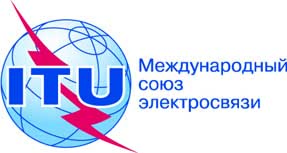 ПЛЕНАРНОЕ ЗАСЕДАНИЕДополнительный документ 1
к Документу 48-R25 июля 2018 годаОригинал: английскийГосударства – члены Европейской конференции администраций почт и электросвязи (СЕПТ)Государства – члены Европейской конференции администраций почт и электросвязи (СЕПТ)ОБЩИЕ ПРЕДЛОЖЕНИЯ ЕВРОПЕЙСКИх СТРАН ДЛЯ РАБОТЫ КОНФЕРЕНЦИИОБЩИЕ ПРЕДЛОЖЕНИЯ ЕВРОПЕЙСКИх СТРАН ДЛЯ РАБОТЫ КОНФЕРЕНЦИИ№ ECPВопросECP 1Пересмотр Резолюции 133: Роль администраций Государств-Членов в управлении интернационализированными (многоязычными) наименованиями доменовECP 2Пересмотр Резолюции 130: Усиление роли МСЭ в укреплении доверия и безопасности при использовании информационно-коммуникационных технологийECP 3Пересмотр Резолюции 180: Содействие переходу от IPv4 к IPv6ECP 4Пересмотр Резолюции 188: Борьба с контрафактными устройствами электросвязи/информационно-коммуникационных технологийECP 5Пересмотр Резолюции 197: Содействие развитию интернета вещей для подготовки к глобально соединенному мируECP 6Исключение Резолюции 185: Глобальное слежение за рейсами гражданской авиацииECP 7Пересмотр Резолюции 101: Сети, базирующиеся на протоколе ИнтернетECP 8Пересмотр Резолюции 102: Роль МСЭ в вопросах международной государственной политики, касающихся интернета и управления ресурсами интернета, включая наименования доменов и адресаECP 9Пересмотр Резолюции 140: Роль МСЭ в выполнении решений Всемирной встречи на высшем уровне по вопросам информационного обществаECP 10Пересмотр Резолюции 70: Учет гендерных аспектов в деятельности МСЭ и содействие обеспечению гендерного равенства и расширению прав и возможностей женщин посредством информационно-коммуникационных технологий